INKLUZIVNA PEDAGOGIJAPredškolski odgoj i naobrazba djece s teškoćamaZAKONODAVNI I METODIČKO-DIDAKTIČKI ASPEKTI   RADADijete s posebnim odgojno-obrazovnim potrebama (Državni pedagoški standard predškolskog odgoja i naobrazbe, 2008.)Dijete s posebnim odgojno-obrazovnim potrebama:Dijete s teškoćama – dijete s utvrđenim stupnjem i vrstom teškoće po propisima iz socijalne skrbi, koje je uključeno u redovitu i/ili posebnu odgojnu skupinu u dječjem vrtiću, ili posebnu odgojno-obrazovnu ustanovuDarovito dijetePredškolski odgoj i naobrazba / zakonske regulative (1)Zakon o predškolskom odgoju i naobrazbi (NN 10/97, 107/07, 94/13, 98/19) Nacionalni kurikulum za rani i predškolski odgoj i obrazovanje (NN 5/15)Državni pedagoški standard predškolskog odgoja i naobrazbe (NN, 63/08, 90/10)Pravilnik o posebnim uvjetima i mjerilima ostvarivanja programa predškolskog odgoja   (NN 133/97) Predškolski odgoj s programskim usmjerenjima njege, odgoja, zaštite i rehabilitacije djece predškolske dobi s poteškoćama u razvoju (1993)
Državni pedagoški standard predškolskog odgoja i naobrazbe
Odgojno-obrazovna podrška djece s POOPPravodobno otkrivanje i identificiranje teškoća u razvoju djeceOsigurani primjereni uvjetiAdekvatni individualni programiAktivno sudjelovanje djece s POOPMetode i oblici rada Specifična didaktička sredstava i pomagalaRehabilitacijski postupciPraćenje Čimbenici učinkovitog programiranjaOsposobljavanje odgojiteljaProcjena odgojno-obrazovnih potreba i napretka djetetaIzrada individualiziranih programa/kurikuluma u kojima se predviđaju specifični ciljevi za svako dijete s teškoćomRad s roditeljimaMetodika radaTreba biti utemeljena:Na dosljednoj primjeni načela individualizacijeNa aktivnoj zornostiNa povezanosti sa životom i okolinom djetetaPrema specifičnostima djetetaPrema socijalizaciji djetetaS obzirom na radnu aktivnost, motivaciju djetetaNa primjeni najprimjerenijih sredstava i pomagalaNa suradnjiDidaktičko – metodički postupci u radu s djecom s POOPPodručja- Percepcija (auditivna, vizualna, taktilna, olfaktorna, gestativna, vestibularna, kinestetska)- Zapamćivanje i pamćenje- Pažnja- Mišljenje- Recepcija i ekspresija (razumijevanje govorenih/napisanih riječi i poremećaji govora)- Adaptivno ponašanje ZaključakZa uspješno planiranje, programiranje i postizanje odgojno-obrazovnih ciljeva djece s POOP potrebni su odgojitelji koji nemaju negativne stavove prema djeci s POOPRazvijati tjelesne, intelektualne, emocionalne, socijalne i govorne sposobnosti djece s PP uz ostalu djecu, individualiziranim programima/kurikulumimaSamo takav odgojitelj pripremit će i ostalu djecu, kao i sve roditelje u skupini za prihvaćanje djeteta koje ima drugačije potrebe i treba drugačiju odgojno-obrazovnu podrškuNa taj način dijete se priprema i postepeno uvodi i u inkluzivne oblike odgoja i osnovnog obrazovanjaKonceptualni okvir inkluzivne pedagogije- Povijesni pregled
- Termini
- Definicije
- Klasifikacije
Od isključivanja do inkluzijesvatko ima pravo na obrazovanje koje je usmjereno:punom razvoju ljudske osobnostijačanju poštovanja ljudskih prava i temeljnih slobodapromicanju razumijevanja, tolerancije i prijateljstva među svim narodima, rasnim ili vjerskim grupama podupiranju djelovanja Ujedinjenih naroda na održavanju mira.Opća povelja UN-a o ljudskim pravima (1948. god.)dijete se ne smije odvajati od svojih roditelja protiv njihove volje, osim u slučaju rastave roditelja, zloporabe roditeljskog položaja ili zanemarivanja djeteta, temeljem sudske presudedijete s teškoćama treba voditi ispunjen i pristojan život u uvjetima koji jamče dostojanstvo, jačaju djetetovo oslanjanje na vlastite snage i olakšavaju njegovo djelatno sudjelovanje u zajednicipravo na posebnu skrb te pružanje pomoći koja je primjerena stanju djeteta i uvjetima u kojima žive njegovi roditelji ili drugi koji skrbe za njegaKonvencija UN-a o pravima djeteta (1989. god.)pravo na obrazovanje bez diskriminacije i na osnovi jednakih mogućnosti uključujepristup kvalitetnom i besplatnom obrazovanju, na ravnopravnoj osnovi s drugima, u zajednicama u kojima živerazumnu prilagodbu individualnim potrebamaučinkovite individualizirane mjere potpore u prirodnim okruženjimazabranu isključivanja iz općeg obrazovnog sustava na osnovi invaliditeta//teškoća u razvojuKonvencija UN-a o pravima osoba s invaliditetom (2006. god.)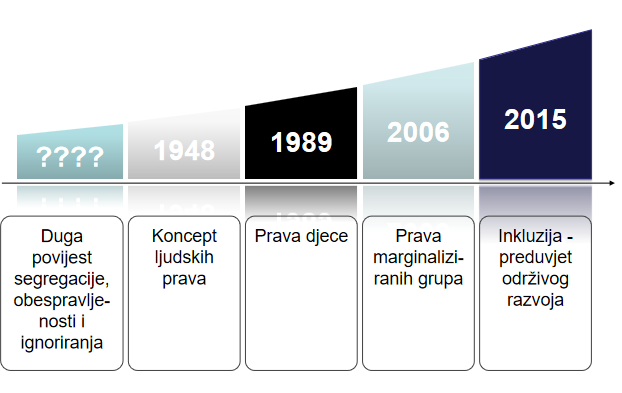 Biopsihosocijalna strukturaOsobe s teškoćama treba shvatiti kao biopsihosocijalnu strukturu u kojima je oštećenje samo jedan od elemenata te strukture Čovjek nije samo biološko biće, niti socijalno, niti samo psihičko po svom funkcioniranju već on predstavlja biopsihosocijalnu  sistem ili strukturuSvaki element gubi svoje izolirano značenje Biopsihosocijalno bićeInterakcija biološke, psihološke, socijalne dimenzijeTeškoća gubi apsolutno značenjeU povijesti: “defekt”, “anomalija”, “deficijencija”, “hendikep” Razvoj negativnih stavovaČovjek ovisi o svojem cjelokupnom psihofizičkom funkcioniranju (iskustvo, spoznaje, ponašanje, obrazovanje, zapošljavanje)Vezano za strukturu pojedinog organa ili kao varijacije ponašanjaSmanjene sposobnosti Teškoće u razvojuCILJ: 1. shvaćanje čovjeka sa svim njegovim sposobnostima i mogućnostima, a zatim sagledavanje njegovih teškoća socijalne integracije2. biološko-psihosocijalna strukturaNoviji terminiOsoba s invaliditetomOsoba s posebnim odgojno-obrazovnim potrebamaDijete s teškoćama Osoba s teškoćama socijalne integracije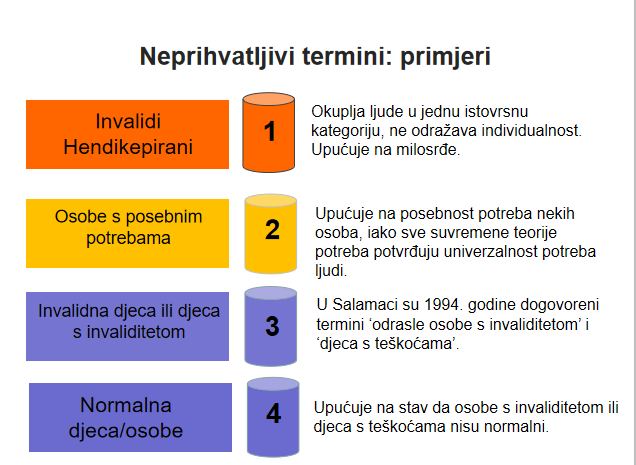 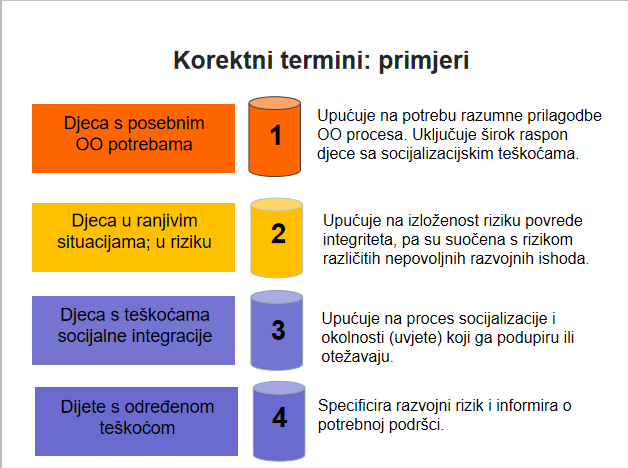 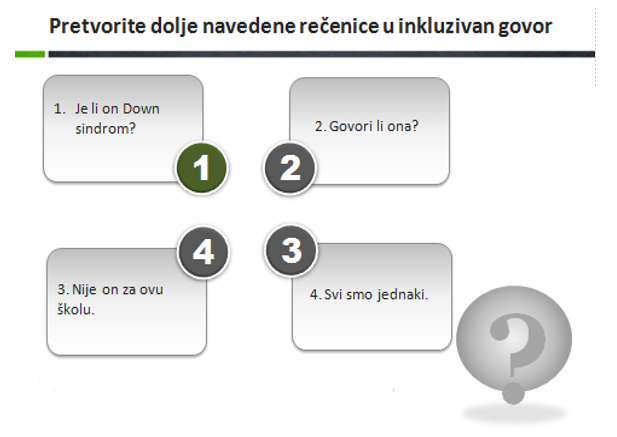 Invalidnost - InvaliditetINVALIDNOST - Stanje organizma nastalo zbog bolesti ili urođene mane, a posljedica je trajno, djelomično ili potpuno smanjenje sposobnosti čovjeka za normalan socijalni život, rad i zarađivanje (Rismondo, 2003)INVALIDITET – trajno ograničenje, smanjenje ili gubitak (koje proizlazi iz oštećenja zdravlja) sposobnosti izvršenja neke fizičke aktivnosti ili psihičke funkcije primjerene životnoj dobi osobe i odnosi se na sposobnosti u obliku složenih aktivnosti i ponašanja koje su općenito prihvaćene kao bitni dijelovi svakidašnjeg života (Zakon o Hrvatskom registru osoba s invaliditetom, NN, 64/2001)UN – zajednički izraz za velik broj različitih funkcionalnih ograničenja koja se pojavljuju u svakoj populaciji bilo koje zemlje u svijetuFizička, intelektualna, psihička oštećenja, mentalne bolestiZdravstveno stanjeOštećenja, stanja ili bolesti mogu biti trajnoga ili prolaznoga karakteraRazlikeBolest – poremećaj normalnih zbivanja u organizmu. Redovno otežava, a katkad i ugrožava opstanak, funkcioniranje organizmaBolesti se dijele prema kliničkim simptomima, promjenama u izgledu unutarnjih organa ili prema uzročnicima – liječe seTeškoća – stanje; kronični poremećaj koji je povezan sa somatopsihičkim oštećenjima odnosno poremećajima osobe u interakciji sa socijalnom okolinomTeškoće ; komunikacije, ponašanja, socijalne interakcijeDefinicijeDJECA S TEŠKOĆAMA U RAZVOJU - Narušen razvoj bez dodatne potpore ili posebnih usluga u području zdravstvene njege i zaštite, rehabilitacije, obrazovanja i odgoja, socijalne zaštite te drugih oblika potpore DIJETE S POSEBNIM ODGOJNO-OBRAZOVNIM POTREBAMA- dijete koje zahtijeva posebnu brigu i pažnju, - dijete koje se nalazi na jednom ili drugom kraju spektra mentalnih sposobnosti (iznad ili ispod prosjeka) - dijete čiji razvoj pati zbog problema u učenju, fizičkoga ili senzornog nedostatka ili invalidnostiIntegracija i inkluzijaSegregacija – izdvajanje određene grupe ljudi zbog etničkih, religioznih, socijalnih, profesionalnih ili drugih razlogaIntegracija – spajanje, ujedinjavanje, odnosno povezivanje dijelova u cjelinu (Anić, 1991), koordinirani odnos između pojedinaca i zajedniceEdukacijska integracija je kreiranje takvih uvjeta za djecu s teškoćama u razvoju koji će osigurati u svakom konkretnom slučaju najmanje restriktivnu okolinu za njihov razvojIntegracijaIntegracija - prijelazni procesPotpuno zadovoljavanje intelektualnog, socijalnog i emocionalnog razvoja djetetaOvisi o:- Mijenjanju društvenih odnosa- Ostvarivanju odgojno-obrazovnih pretpostavki        subjektivne       objektivne       organizacijske        Integracija → inkluzija –  pojam 21. stoljeća Napredak u procesu socijalne integracije (prihvaćanje osoba s posebnim ODGOJNO-OBRAZOVNIM potrebama)Sve češće zamjena izrazom i pojmom inkluzijaInkluzija – kao pojam nije sinonim, već se radi o nadređenom pojmuPodrazumijeva uključivanje u redovite oo ustanove svu djecu koja su na bilo koji način drugačija odnosno različita i kojima je za zadovoljenje njihovih odgojno-obrazovnih potreba potrebno potpuno izjednačavanje njihovih prava s pravima ostale djece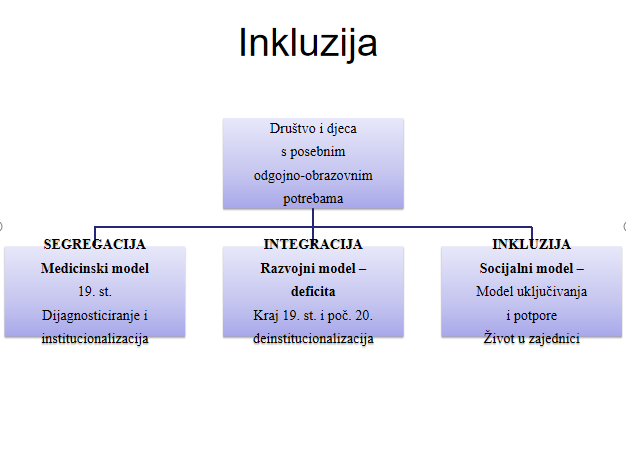 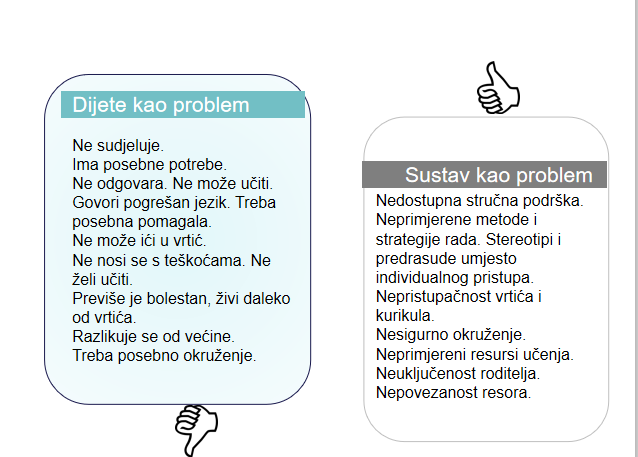 ODGOJNO-OBRAZOVNA inkluzijaSveobuhvatno uključivanje djece s teškoćama u društvoU odgojno-obrazovnom procesu – obrazovna podrška:- Metoda i tehnika poučavanja, - prilagodba programa/kurikuluma (aktivnosti/sadržaji, težina, količina, vrijeme, prilagodba sadržaja), - Metode - načini rada, - Različita sredstava i oblici rada, - Pružanje podrške, potpore (stupanj pomoći, stupanj sudjelovanja)Potpuno zadovoljavanje intelektualnog, socijalnog i emocionalnog razvoja djeteta (pružanje potpune podrške i pomoći djetetu)Prava, sposobnosti, potencijali i interesi učenika su u prvom planu, a ne ograničenja i teškoćeCiljevi:- Sveobuhvatno uključivanje djece s teškoćama u društvo- Omogućiti im kvalitetno uključivanje u redovne vrtiće i škole- Važno je njihovo socijalno funkcioniranje- Senzibilizirati roditelje djece bez teškoća za podršku inkluzijiČimbenici teškoćaPosljedica su razvojnih problema djetetaMogu biti: - nasljedni i stečeni- Unutarnji (endogeni) – psihički i tjelesni razvoj djeteta – nasljedni, psiho-biološka insuficijencija ili naknadno stečeni (zbog bolesti, nesreće i dr.)- Vanjski (egzogeni) – proizlaze iz okruženja u kojem dijete odrasta (socijalni status obitelji, poremećeni obiteljski odnosi…) te je došlo do promjene normalnog razvojaOrganski uzroci- ne moraju biti nasljedni nego nastaju uslijed patoloških promjena CŽS- Abnormalnost u mozgu može nastati:Prije rođenja, npr. infekcije za vrijeme trudnoće - rubeola (prenatalni uzroci)Za vrijeme poroda (npr. hipoksija, povrede koje mogu uzrokovati epilepsiju i poremećaje motorike) (perinatalni uzroci)Nakon poroda kao posljedica ozljede, bolesti (virusne infekcije - meningitis, encefealitis), trovanja i drugih vanjskih faktora)	(postnatalni uzroci)- funkcionalniTermini vezani uz inkluzivnu praksu: primjeri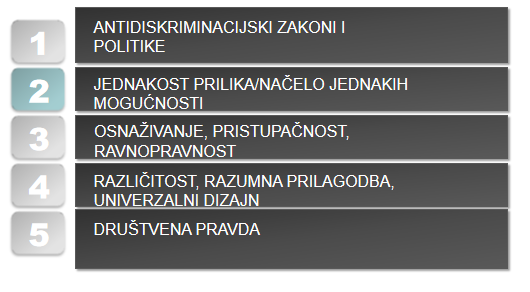 POLAZIŠTA INKLUZIVNOG ODGOJA I OBRAZOVANJA: teorijski koncepti i načelaPotreba razumijevanja teškoća socijalne integracije u kontekstu bioloških, psiholoških i socioloških teorijskih objašnjenja učenja i ponašanja
- Važne metode teorijskih konstrukata
- Najznačajnije teorije odgoja i obrazovanja djece s teškoćamaPsihodinamska teorijaBiološke teorije (pr. genetička teorija, teorija temperamenta, neuropsihofarmakološke teorije, t. poremećaja prehrane, t. neuroloških disfunkcija i dr.)Bihevioralna teorijaSociološke teorijeKulturološke teorijeEkološka teorijaOstali čimbenici značajni za rad s djecom s teškoćama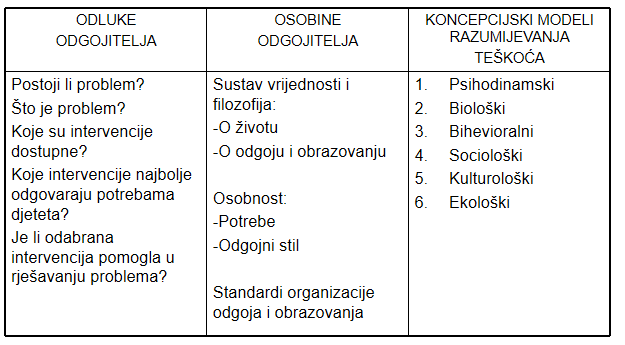 1. Psihodinamska teorijaRazvijena potkraj 19. i počet. 20. st.Unutar odgoja i obrazovanja ističe:Razumijevanje (spoznavanje) osobnostiRazvoj autonomije (neovisnosti) djetetaOsnovna područja zdravog razvoja su:	- Razvoj pozitivnog mišljenja o sebi	- Povjerenje u druge	- Sposobnost znatiželje i inicijativnosti u spoznavanju sebe i svijeta oko sebeTeškoće socijalne integracijeDogađaju se kada dijete neprekidno doživljava zakašnjele, pretjerane ili neprimjerene odgovore na vlastite potrebe i očekivanja što dugoročno vodi razvoju Posljedice:Tjeskoba – depresivnost, anksioznostNarušen doživljaj sebe i drugih, npr. vršnjakaLoša slika o sebiGubitak samopouzdanjaNesamostalnostNeuspjeh i nedostatak vjere u vlastite snage i sposobnostiOtpor prema autoritetuOtpor, agresivnost prema vršnjacimaNedostatak motivacije za učenjeModel i uloga odgojiteljaTeorijski model:Dijagnostika djeteta i obiteljiPsihodinamska terapijaSavjetovanjeUloga odgojitelja:PrepoznavanjeRazumijevanjeOdgojno-obrazovna podrška (planiranje aktivnosti, intervencija)2. Biološke teorijeRazvijaju se u 20. st.Teškoće tumače – ponašajne manifestacije razl. disfunkcija SŽS (neurološka oštećenja)Značajne su za razumijevanje organski uvjetovanih teškoćaTradicionalne – temelje se na objašnjavanju nekih skrivenih organskih oštećenja = nastajanje patoloških simptoma u soc. funkcioniranjuSuvremene – emocionalna nezrelostTretmani uključuju:Medicinske intervencije, ranePrevencijaTretmani za otklanjanje oštećenja ili nadoknjaduNe pridonose razvoju obrazovnih vještina3. Bihevioralna teorijaRazvija se od sredine 20. st., pa i ranijeOrijentirana je na rješavanje ponašajnih problema i razvoj socijalnih, obrazovnih i drugih vještina djece4 najvažnija koraka tretmana:Definiranje željenih i neželjenih ponašanjaProcjenjivanje ponašanja s pomoću tehnika opažanjaUpotreba metoda intervencija koje se temelje na načelima učenjaVrednovanje učinaka intervencije s pomoću tehnika opažanjaBihevioristi neprimjereno ponašanje tumače kao:Naučeno i podupirano ponašanje koje je usvojeno kao i primjereno ponašanjePri tom je najznačajnija interakcija djeteta i njegove okolineUčenje opažanjemDijete (promatrač) može naučiti modele ponašanjaPonašanje može biti sputano ili poticano putem promatranja modelaRanije naučena ponašanja mogu biti potpomognuta promatranjem ponašanja modelaTEHNIKE/METODE RADA: samovrjednovanje, samokontrola…4. Sociološke teorijeRazvijaju se od kraja 19. st.Odstupanja u ponašanjima tumače kao rezultat prosudbe određenih društvenih struktura koje nameću svoja pravila, norme i očekivanjaPonašanja koja su rezultat povrede socijalnih pravilaOdnos osobe i okruženjaPotreba kreiranja grupnih pravila u međusobnoj suradnji5. Kulturološke teorijeNaglašavaju da kultura znatno utječe na način na koji doživljavamo, stvaramo vrijednosti (subkulture, kontrakulture…)Svaka oo ustanova kreira vlastitu kulturu – nadopunjuje kulturu šire zajedniceZa djecu s teškoćama – značajno kako ih doživljavamo, zagovaranje njihovih prava, posebna pravila, organizacija podrške i pomoći, stručna savjetovanja, korištenje medija…6. Ekološka teorijaRazvijena je kao pokušaj prevladavanja pretjerane orijentacije svih spomenutih teorijaNaglašava: - Ni jedna osobina i ponašanje djeteta nije samo po sebi “poremećeno”, već to postaje u specifičnom društvenom kontekstu- Teškoće mogu biti reducirane ili svladane promjenama na razini osobe i na razini okolineDijete: - u sustavu odnosa s okolinom (bližom i širom) i prema sebi samome = ontogenetska razina sustava (kognitivne, afektivne, konativne i duhovne komponente značajne za sustav ponašanja)U vrtiću: - sve aktivnosti, načini rada, prostor, međusobni odnosi u skupini i u vrtiću, zatupljenost svih subjekata u vrtićuDIJETE S TEŠKOĆAMA SOCIJALNE INTEGRACIJEPROMJENJIVI ELEMENTI:ponašanjeTEŠKO PROMJENJIVI ELEMENTI:biološke dispozicijepsihička svojstvaMIKROSUSTAVroditelji, braća/sestre, drugi članovi obitelji, odgojitelj/učiteljvršnjaci... MEZO I EGZO SUSTAVdostupnost i kvaliteta medicinskih, psihosocijalnih i edukacijsko-rehabilitacijskih intervencijakvaliteta, ciljevi i sadržaj odgojno-obrazovnog rada u vrtiću/školiprofesionalne kompetencije zaposlenikaMAKROSUSTAVljudska pravasocijalna pravazakoni o odgoju i obrazovanjudefinirani standardi kvalitete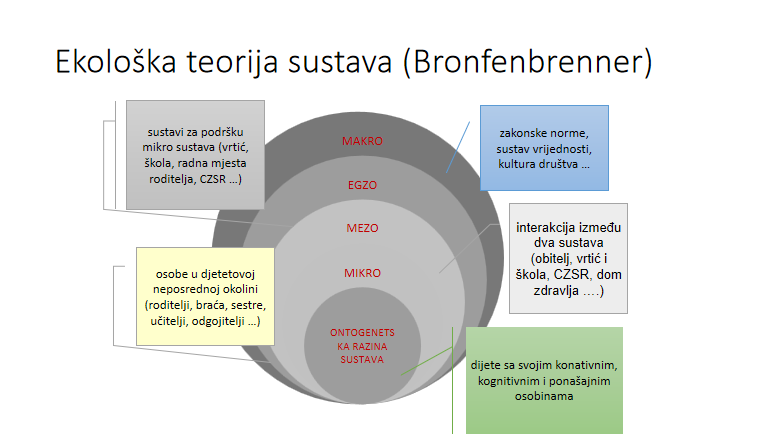 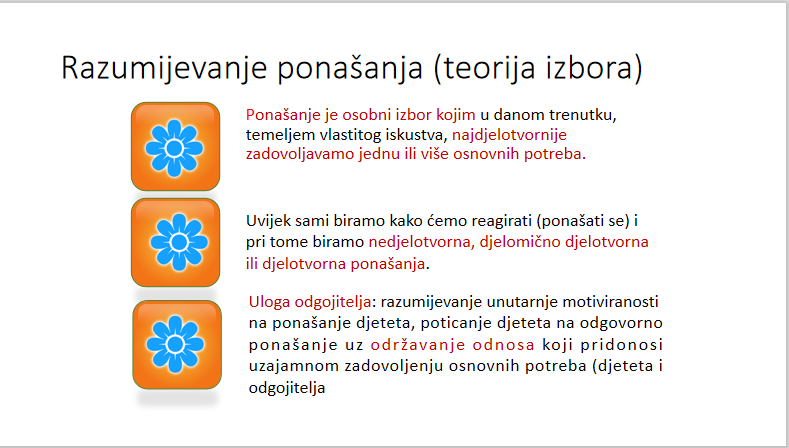 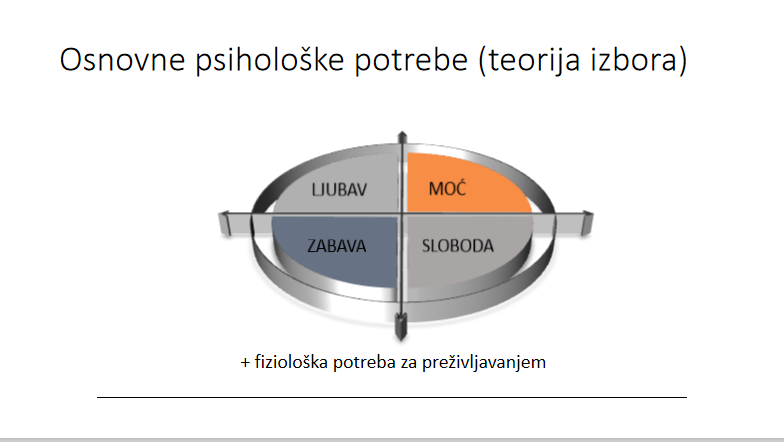 Teoriju izbora utemeljio je dr. William Glasser, jedan od najčuvenijih svjetskih psihijatararođen u SAD-u 1925.-2013.studirao je kliničku psihologiju i medicinu te specijalizirao psihijatrijuautor je brojnih stručnih knjiga te osnivač je William Glasser instituta koji okuplja preko 48.000 ljudi u raznim zemljama svijeta osposobljenih za primjenu teorije izbora i realitetne terapije u različitim područjimami smo većinom odgajani u duhu tradicionalne S-R psihologije, psihologije vanjske kontrole prema kojem možemo kontrolirati i mijenjati ponašanje drugih ljudiu nastojanjima da promijenimo druge, da ih ‘’popravimo’’ i prilagodimo sebi često koristimo neka ponašanja koja uništavaju odnose među ljudimaTI ta ponašanja naziva UBOJITIM NAVIKAMA7 UBOJITIH NAVIKAkritiziranje – omalovažavanje ličnosti djeteta, njegovih ideja,mišljenja, rješenja, izbora okrivljavanje – optuživanje djeteta za ono što učinio pogrešno prema našim shvaćanjima ili ne  nije učinio onako kako bismo mi to željeli ili smatramo ispravnimprigovaranje – njegovom ponašanju, osobinama, djelimažaljenje – proročansko prognoziranje njegovog neuspjehaprijetnje – verbalnom prisilom ga nastojimo natjerati da se ponaša kako mi želimokažnjavanje – verbalno, psihički ( npr. odbijanjem komunikacije ), pa i fizičkipotkupljivanje ili nagrađivanje radi kontrole – vanjskom motivacijom nastojimo kontrolirati i kanalizirati ponašanje djeteta u, za nas,željenom smjeruZašto koristimo ubojite navike ? zato što vjerujemo da ćemo njima uspjeti promijeniti ponašanje drugihta ponašanja su  često prividno djelotovorna, djelotvorna na ‘’kratke staze’’dugoročno, prema TI, ubojite navike su nedjelotvorne i razaraju odnoseTIprema TI mi ne možemo mijenjati druge jer je naše i tuđe ponašanje intrinzično tj. unutarnje motiviranonaše ponašanje pokreću naše potrebesvi mi imamo iste, genetski određene potrebe uz preživljavanje to su 4 psihološke potrebe1. LJUBAV, PRIPADANJE– želimo voljeti i biti voljeni, osjećati se dijelom obitelji, razreda, kolektiva...2. MOĆ – imamo potrebu za samopoštovanjem, osjećajem da smo kompetentni i uspješni, potrebu da nas drugi cijene i poštuju3. SLOBODA – svi imamo potrebu da se osjećamo neovisni, da imamo mogućnost i slobodu izbora4. ZABAVA – svi imamo potrebu osjećati radost, zadovoljstvo u onom što radimo, na poslu, u učenju, različitim aktivnostima kojima se bavimo te potrebe nisu u hijerarhijskom odnosuvažno je da budu u ravnoteži i da ih zadovoljavamo svakodnevnoOno po čemu se bitno razlikujemo je način na koji zadovoljavamo te osnovne potrebesvi imamo različite želje, sličice  ( ljudi, mjesta, stvari, aktivnosti ...) koje najbolje zadovoljavaju naše potrebe – te sličice pohranjujemo na posebnom mjestu u našem pamćenju koje nazivamo SVIJET KVALITETEsvijet kvalitete svakog čovjeka je različit i  jedinstvenodgojitelj koji poznaje TI treba:   1. prepoznati i razumjeti potrebe djeteta, njegov  svijet kvalitete – što motivira njegovo ponašanje   2. znati da potrebe djeteta ne smije negirati niti može mijenjati sličice u njegovom svijetu  kvalitete   3. prepoznati koje dijete izbore čini ( koja  ponašanja odabire ) i razumjeti zašto   4. potaknuti dijete da samoprocjenjuje svoje  izbore – kamo ga oni vode, koja druga       ponašanja može izabrati i što bi time mogao dobiti   5. izbjegavati ubojite navike i umjesto njih  koristiti 7 SKRBNIH NAVIKA7 SKRBNIH NAVIKA:podržavanje – u onom što čini, njegovim izborima ohrabrivanje – da nešto učini sam, prema svojim idejamaslušanje – njegovog mišljenja, pitanjaprihvaćanje – njegove osobnosti, njegovih ideja vjerovanje – u njegove sposobnosti, zrelost, odgovornostpoštovanje – njegove različitosti, njegovih izborausklađivanje – ne ‘’boriti’’ se s djetetom, ne pokušavati ga disciplinirati, već razumjeti njegove potrebe i pregovarati s njim, težiti suradnji i dogovoru Ponašanje djeteta je uvijek CJELOVITO  i ima 4 sastavnice: osjećaji, fiziologija, mišljenje i aktivnost.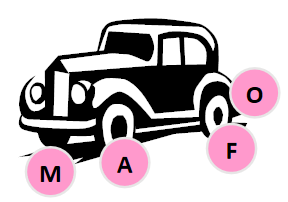 DIREKTNU kontolu imamo nad mišljenjem i aktivnostima. Svoje osjećaje i fiziologiju INDIREKTNO kontroliramo kroz ono što ODABIREMO kroz naše misli i aktivnosti. 
Zato je važno usmjeriti se na ‘’prednje kotače’’
( M i A ).‘’POREMEĆAJI U PONAŠANJU’’prema TI ne postoje poremećaji u ponašanjuponašanja koja mi doživljavamo kao poremećaje su ponašanja kojim dijete u tom trenutku bar djelomično zadovoljava svoje osnovne potrebeto  je najbolje što on zna i može, što se dosjetio u toj situaciji učinitito je ponašanje koje je ipak bolje ( za njega ) od nekog drugog, opasnijeg koje je dijete moglo izabrati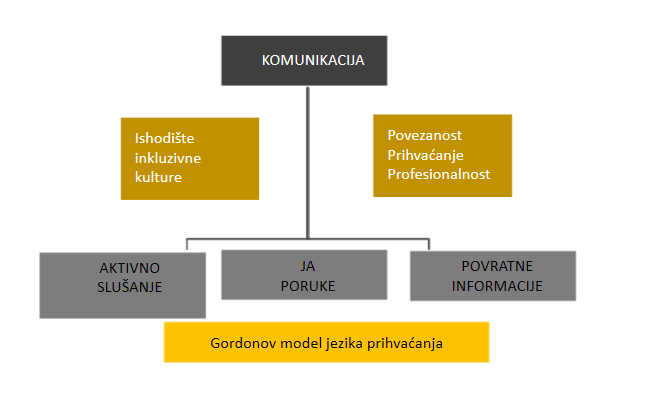 Djeca trebaju našu ljubav, posebno onda kada se čini da je ne zaslužuju.Harold HulbertKomunikacija i odnosi: preduvjet razvoja inkluzivne kulture ustanoveOdnosi u kojima odrasli pokazuju naklonost i ljubav prema djetetu, a primjereni su djetetovoj dobi, pozitivno utječu na cjelokupan razvoj djeteta.  Zadovoljni ljudi prosuđuju sebe. Nezadovoljni prosuđuju druge ljude!                William GlasserPEDAGOŠKO-DIDAKTIČKI ASPEKTI INKLUZIVNOG OOUčenje i poučavanje usklađeno sa sposobnostima i interesima djeceFunkcionalne sposobnostiDiferencirano učenjeUniverzalni dizajnPotreba za diferenciranim pristupomDjeca se međusobno razlikuju u razini razvijenosti izvršnih funkcija i funkcionalnih sposobnostiFUNKCIONALNE SPOSOBNOSTI:  krovni pojam za kognitivne procese koji nagledaju naše misli i ponašanje uključuju brojne neurološki temeljene aktivnosti i procese koji zajednički upravljaju i koordiniraju našim naporima usmjerenima postizanju različitih ciljeva.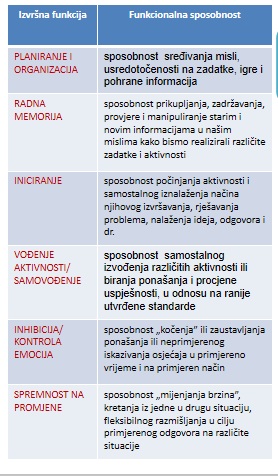 KOJA NEDOVOLJNO RAZVIJENA FUNKCIONALNA SPOSOBNOST OMETA REALIZACIJU SLJEDEĆIH AKTIVNOSTI DJETETA?Potrošim mnogo vremena pokušavajući odlučiti što želim odjenuti i onda imam problema jer to ne mogu pronaći.Stvarno ne mogu zapamtiti što sve trebam napraviti kada …. Lakše mi je učiti u vrtiću zato jer me teta natjera da to radim.Teško mi je pratiti. Dok slažem, misli su mi negdje drugdje.Područja (spoznajna)
- prijem, obrada i interpretacija podatakaPercepcija (auditivna, vizualna, taktilna, olfaktorna, gestativna, vestibularna, kinestetska)Zapamćivanje i pamćenjePažnjaMišljenjeRecepcija i ekspresija (razumijevanje govorenih/napisanih riječi i poremećaji govora)Adaptivno ponašanje (teškoće primjene naučenih sadržaja, teškoće snalaženja u novim socijalnim situacijama)Individualizirani postupci i/ili prilagodba metodaS obzirom na:Osobitosti (teškoće i problemi koji se mogu javiti)Pojavnost u odgojno-obrazovnom procesuOdabir adekvatnih metodičko-didaktičkih metoda i postupakaPOSTUPCI PRILAGOĐAVANJA – potrebni zbog
teškoća u prijemu, obradi, i interpretaciji perceptivnih podatakaSLUŠNA PERCEPCIJAOsobitosti slušne percepcije:Smetnje koncentriranog slušanja, razlikovanja i pamćenja glasova, riječi i govorenih cjelinaPojavnost u edukacijskom procesu:Teškoće u točnom praćenju i pamćenju slušne informacije, nejasnoće i nepotpuna razumljivost slušanog, netočna govorna reprodukcija, izostavljanje slova pri pisanju, teškoće analize riječi i rečenica, teškoće u učenju teksta napamet, u odgovaranju na usmeno postavljenja pitanja…Metodičko – didaktički postupci:Uporaba jasnih, razgovijetnih, kraćih rečenica s poznatim riječimaPonavljanje izrečenogProvjera razumijevanjaUporaba perceptivnog potkrepljenjaVIDNA PERCEPCIJAOsobitosti vidne percepcije:Teškoće u:Vidno-prostorna orijentacijaDiskriminacija oblika prema izgledu, položaju i smjeruTeškoće u percipiranju prvog plana i pozadineVidno-motorička koordinacijaVidno-motorička brzina učenjaPojavnost u edukacijskom procesu:Teškoće u uočavanju i izdvajanju bitnog u promatranju pojava, predmeta i procesaTeškoće u praćenju slijeda riječi u redu čitanja i pisanjaTeškoće u snalaženju u redovima, zamjeni mjesta slogova, “zrcalnom” pisanju (slova, brojki…)Zamjenjivanju slova u horizontalnom i vertikalnom smjeru“loša” tehnika pisanja - neuredan grafizam Prilagodbe metoda učenja i poučavanja – PERCEPTIVNA (VIDNA) prilagodbajednostavna i pregledna nastavna sredstva bez suvišnih detalja, usmjeravanje na zadatakprilagođavanje tiska (povećani razmaci između riječi, rečenica, redova teksta)uvećanje tekstasažimanje tekstaisticanje pravila podcrtavanjemoznačavanje osnovnog prostora za čitanje i pisanjeprimjereno uključivanje u rad (čitanje na početku teksta, na početku odlomaka)upućivanje na korištenje orijentira pri čitanju (praćenje slijeda, čitanja prstom, povlačenje crta pri čitanju)usmjeravanje na preglednost i čitkost napisanog (razmaci pri pisanju, isticanje pravila, definicija itd.)ZAPAMĆIVANJE  I  PAMĆENJEOsobitosti:Teškoće memoriranja; slušanih, čitanih, gledanih kao i ostalih osjetilnih podataka u odnosu na njihov broj, tijek i povezanostPojavnost u edukacijskom procesu:Djelomično i nepovezano zahvaćanje podataka što dovodi do teškoća u izlaganju, ponavljanju, prepričavanju, odgovaranju na pitanja itd.Metodičko-didaktički postupci:Dugotrajnije vježbanje i opetovano ponavljanje bitnih dijelova sadržaja uz usmenu provjeru njihova razumijevanjaUporaba adekvatno doziranih i zornih sadržajaPrimjena individualiziranih listića za utvrđivanje, ponavljanje i vježbanje sadržaja/pojmovaPAŽNJAOsobitosti pažnje:Promjenjivost (distraktibilnost)Smanjena sposobnost prijelaza iz jedne situacije podražaja u drugi (perseveracija)Pojavnost u edukacijskom procesu:nemir djetetaNedostatna usmjerenost na sadržaje radaPredugo zadržavanje na zadatkuMetodičko-didaktički postupci:Jasno davanje uputaDoziranje informacijaProvjera praćenja radaUsmjeravanje aktivnostiČešće primjenjivati usmene oblike radaPrimjena ciljanih, jednostavnih djetetu zanimljivih didaktičkih materijala koji trebaju biti pregledniDidakt. materijali bez suvišnih detalja i razumljivog sadržajaMIŠLJENJEOsobitosti mišljenja:Izvođenje različitih misaonih operacija kao što su npr.: asociranje, konkretiziranje, povezivanje, raščlamba, apstrahiranje, zaključivanje, generalizacija, induciranje, deduciranje, isticanje bitnog, planiranje, odvajanje, osmišljavanje, mijenjanje, procjenjivanje, sažimanje, sistematiziranje, primjenjivanjePojavnost u oo procesu:Teškoće u usvajanju apstraktnih sadržajaOtežano opće shvaćanje, razumijevanje i poimanje;- Sniženo kvantitativno i kvalitativno stvaranje pojmova-Nepoznavanje sadržaja pojmova i u njihovoj nepravilnoj uporabi-U “zbrkanosti” i nepovezanosti činjenica i naučenih sadržaja-U donošenju nelogičnih i pogrešnih zaključaka-Pogreške u odgovaranju na pitanja-Parcijalna znanja-Teškoće rješavanja problema-Teškoće zamišljanja-Teškoće u primjeni naučenogMetodičko-didaktički postupci:
- SPOZNAJNA prilagodbastalno vođeno  osmišljeno, ciljano promatranje za spoznavanje činjenicauvođenje u postupak rješavanja zadataka stupnjevitim pružanjem pomoći:- stupnjevito perceptivno potkrepljenje sadržaja (neposredna stvarnost, aplikacije, slika, simboli) u cilju postupnog uvođenja u apstraktan način mišljenja s namjerom postupnog poticanja sve veće samostalnosti u raduraščlanjivanje složenih zadataka sažimanje teksta izdvajanjem dijela sadržaja, odjeljaka ili rečenica zbog bolje preglednosti, povezanosti i razumijevanja sadržaja – planiranje teksta uz pomoć različitih dispozicija (npr. dodatne slike, pojednostavljene rečenice, skraćena pitanja ili manje pitanja, odnosno riječi, dodatne, pojednostavljene shematske prikaze …) semantičko pojednostavljivanje sadržaja učenja, preradom sadržaja u smislu uporabe jednostavnog govornog izraza plan teksta po slijedu događajaprimjena shematskih prikaza u cilju analitičko-sintetičkog predočavanja sadržaja na pregledan načinanalitičko dogovaranje plana rada zbog preglednosti i snalaženja u ukupnim aktivnostima RECEPCIJA  I  EKSPRESIJAOsobitosti recepcije:Razumijevanje govorenih/napisanih riječi, rečenica, odlomaka, većih cjelinaMetodičko-didaktički postupci:Postupno proširivanje razumijevanje pojmova i jezičnih kompozicija putem raznovrsnih perceptivnih poticaja (taktilni, vizualni, auditivni i dr.)Osobitosti ekspresije:Kod poremećaja artikulacije; teškoće u izostavljanju, zamjeni, nepravilnom izgovoru glasova i poremećaju ritma i tempa govora, usporen, ubrzan govor, mucanjeMetodičko-didaktički postupci:
GOVORNO-SLUŠNA prilagodbauvažavanje načina govora djetetaodgojitelj treba biti uzoran govorni model-   izražajnost govora (npr. boja, jačina, visina glasa, mimika, gesta …)- razumljivost govora (npr. uporaba jasnih, razgovijetnih kraćih rečenica s poznatim riječima, ponavljanje izrečenog, vidljiva izražajnost artikulacije u neposrednoj blizini djeteta…) česta provjera razumijevanja izrečenog poticanje na spontani govorni izraz, polazeći od postojećeg rječnika i znanja djeteta proširivanje funkcionalnog rječnika i jezičnog strukturiranja uz korištenje zorne osnove (npr. aplikacija, slika, predmeta …) ADAPTIVNO  PONAŠANJEOsobitosti:Ponašanje - nemirno, agresivno, povučenoPojavnost u edukacijskom procesu:Kod motoričkog nemira: pretjerana osjetljivost djeteta na bilo kakav pokret, zvuk, boju, miris, nepažnja, površnost u radu, teškoće u organizaciji rada, usporenost u rješavanju pisanih zadataka, teškoće zapamćivanja sadržaja rada, niska tolerancija na frustraciju, česte promjene radnog mjesta i aktivnosti, često pretjerano pričanje, često prekidanje i ometanje drugih, pretjerana osjetljivost na kritiku…Metodičko-didaktički postupci:
- prilagodba ZAHTJEVApostepeno doziranje zadataka, uz poticanje samostalnosti u radu praktične aktivnosti i u rad u manjoj grupi (suradnički rad) uz rad na osnovnim, jednostavnim zadacima mogućnost duljeg vremena za rad individualizacija načina rada (npr. pojedinačni zadaci, raščlanjeni složeni zadaci ….) dugotrajnije vježbanje i opetovano ponavljanje bitnih dijelova sadržaja uz usmenu provjeru njihova razumijevanja preferiranje usmene ili pisane provjere znanja, vremensko doziranje provjera, zasebno ispitivanje primjenom individualiziranih listića i na druge načine promjene aktivnosti promjene prostora sa zadatkom vezanim uz sadržaj rada Odabir primjerenih oblika – postupaka i metoda prilagodbePlanira i realizira se prema:individualnim oo potrebama i osobitostima svakog djetetamodalitetu kojim učenik pretežno uči: slušni, vidni, kinestetičkinajčešćim oblicima ponašanja: potreba za hodanjem, česti prekidi, nepoželjno ponašanjepostojanju pretjerane osjetljivosti na određene podražaje (npr. buku)Kreiranje inkluzivnih kurikuluma – individualnog/individualiziranog plana podrške
prilagodba didaktičko-metodičkog pristupa djeci s teškoćamaAna je simpatična kovrčava svjetlokosa djevojčica. Kad je navršila devet mjeseci, roditelji su opazili da se razvija drugačije od svoje starije sestre i brata. Ana je normalno spavala i jela, smijala se članovima obitelji i počela je brbljati. Mogla je držati glavicu sa strane i čak ju je okretala. Međutim, imala je poteškoće pri povremenom micanju ruku i nogu: npr. udarala je samo s jednom nogom i primala predmete samo s jednom rukom. Nebrojeni posjeti liječnicima pokazali su da Ana ima cerebralnu paralizu. S tri i pol godine Ana je počela stajati bez otpora. Kada bi željela omiljenu hranu ili igračku, izgovorila bi i nešto “riječi” koje je, doduše, razumjela samo njezina obitelj. Drugoj djeci se rado odazivala i izgledalo je da razumije više nego što se čini. Anini roditelji su se nadali da će moći pohađati vrtić u koji su već išli njezin stariji brat i sestra.Sadržaj/metode procjene oo potreba djetetaAnina procjena je sadržavala:Bilješke o upisu s informacijama o Aninoj obitelji i rezultate specijalističkih pregledaIntervju s roditeljimaPriče i opise promatranja pri posjetu Aninom domuPriče i opise promatranja prvog Aninog posjeta vrtićuListu opažanja i grafikon Anine igre s vršnjacima pri gradnji kockamaFotografije o Aninom sudjelovanju u grupiRezultate chek-liste o razvoju, sa stajališta različitih procjenjivačaOpažanja Anine odgojiteljiceAna ima POOP samo na dvjema područjima: na području sporazumijevanja (komunikacije) te na tjelesnom području.Ana je pokušala izraziti pojedine sposobnosti na tim područjima svaki put kada je dobila zadaću primjerenu svojoj dobi.Pokazala je veliku motivaciju za učenje. Kad je imala mogućnost izvedbe različitih aktivnosti, bila je uspješna samo kad ih je izvodila zajedno s drugom djecom.Dobro se je osjećala s odraslima i to je izražavala različitim pokretima, gestama, usmjeravanjem pozornosti i tjelesno – kad je željela izraziti svoje potrebe.Mnogo puta, kada je željela odgojiteljičinu pažnju, povukla ju je za ruku.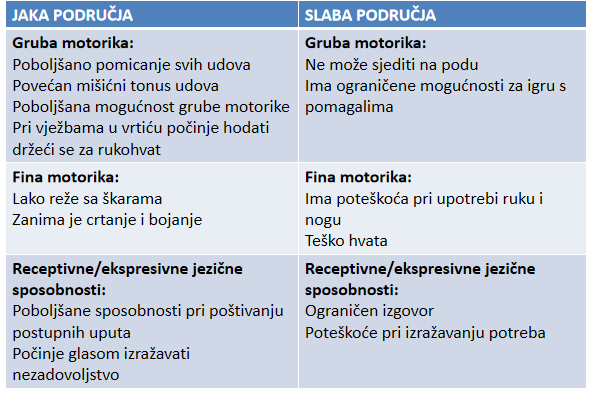 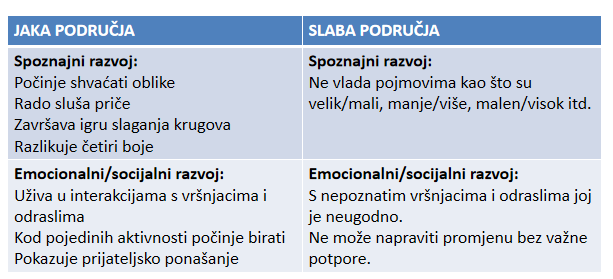 Preporuke za Anu1. Planiranje individualnog odgojnog plana za Anu sadrži:- INDIVIDUALNE ZADATKE I CILJEVE- tjelesno područje- područje sporazumijevanja i komunikacije- socijalno i emocionalno područje razvoja2. Stručnjaci koji će Ani pomagati u vrtiću:- kineziolog, rehabilitator, radni terapeut- logoped3. Članovi Aninog tima:- Anini roditelji, voditelj vrtića, odgojiteljica/e, Anin liječnik, logopedSadržaj Individualiziranog kurikulumaInformacije za identifikacijuTrenutno stanjeCiljevi i zadaci: TKO, KADA I KAKO MORA NAPRAVITI ODREĐENI ZADATAK (vidljivi i mjerljivi)dugoročni ciljAna će hodati po stepenicama stupajući najprije s jednom, zatim s drugom nogom, bez tuđe pomoći u različitim područjima oko vrtića, tako da će svladati 80% zapreka koje se javljaju u vrtiću i to u devet tjedana nakon uključenja u program kratkoročni ciljAna će hodati po stepenicama tako da će na pojedinu stepenicu stupiti s objema nogama i pritom će za ruku držati odraslu osobu i rukohvat.SudioniciAna će u vrtiću trebati pomoć logopeda, svaki tjedan dva puta po 30 minuta. Radit će u njenoj grupi, gdje se Ana igra zajedno s drugom djecom u centrima aktivnosti i individualno. Edu. rehabilitator će za Anine roditelje i odgojiteljicu prirediti manipulativne igre koje će im omogućiti koordinirani rad u vrtiću i kod kuće.Ana će u vrtiću dva puta tjedno imati radnu terapiju. Jedan susret s terapeutom bit će u njenoj grupi, a drugi u prostorima za tjelesni odgoj, gdje su dostupna određena pomagala.Ana će u vrtiću dvaput jedno imati jednu fizioterapiju. Oba susreta s terapeutom bit će izvan njene grupe, u prostorima za tjelesni odgoj te na vanjskom igralištu i u drugim prostorijama vrtića.Individualizirani odgojno-obrazovni planKomunikacija:godišnji cilj	Ana će izražavati svoje potrebe pri upotrebi slikovnih simbola i znakova. Uz pomoć pomagala “Cheaptalk” govorit će 80% vremena.kratkoročni ciljevi	Potrebe će izražavati riječima.	Upotrebljavat će “Cheaptalk” da kaže “više”, “gotovo” i “pomoć”.	Upotrebljavat će slikovne simbole da izrazi svoje potrebe i izbor.	Nastojat će govoriti uz pojedine slike.Fina motorika:godišnji cilj	Ana će pokazivati spretnost obe ruke, kad izvrši različite finomotoričke aktivnosti u 80% vremena po 5 dana vježbe.kratkoročni ciljevi	Od kocaka različitih veličina gradit će različite strukture.	Upotrebljava lijevu ruku da se osloni dok crta desnom rukom.	S prilagođenim škarama drži papir i reže.	S objema rukama gnječi glinu i boja.Emocionalno/socijalno područje:godišnji cilj	Ana će sudjelovati u aktivnostima s vršnjacima od 5 do 10 minuta, svaki put s manjom pomoći odraslih.kratkoročni ciljevi	Pozdravlja kod dolaska u vrtić.	Sjedit će zajedno s vršnjacima i igrati se s manipulativnim sredstvima.	Sudjelovat će u jednostavnim izmjenjivačkim igrama.	Samostalno će započinjati igru s prijateljem.Spoznajni razvoj:godišnji cilj	Ana će razvrstavati različite predmete na temelju tri značenja, 4 do 5 pokušaja, 3 stalne zbirke predmeta.kratkoročni ciljevi	U zbirci predmeta izdvojit će iste.	Definirat će sličnosti i razlike među predmetima.	Predmete razvrstava po boji (2 do 3 boje).	Predmete razvrstava po boji, obliku i veličini.Didaktičko-metodički pristup djeci s teškoćamaPOLAZNE TEZEdjeca s teškoćama, u odnosu na vršnjake, ponajprije se prepoznaju u međusobnim sličnostima biološko-psihosocijalnog razvoja, a tek zatim u njihovim razlikamadjeca s istom teškoćom mogu se više razlikovati nego li biti slična, a djeca s različitim teškoćama mogu imati više sličnosti nego razlikarazvojni aspekt teškoćekompenzacijske mogućnosti cjelokupnoga psihičkog funkcioniranja djetetapronalaženje načina kojim možemo pridonijeti njegovu napretku, razvoju i psihosocijalnoj dobrobitiPolazišta inkluzivnog odgoja i obrazovanjasva djecaposebne odgojno-obrazovne potrebeodgovarajući standardiredovite odgojno-obrazovne ustanovešto podrazumijeva procjenusposobnosti (slušanja, usmenog izražavanja, prostornoga i vremenskog snalaženja, rukovanja sredstvima za rad, usvojenost radnih navika ……)znanjainteresa i posebnih  oo potreba djece s teškoćama Prilagodba didaktičko-metodičkog pristupana razini percepcije (prilagođavanje sredstava za predočavanje, tiska, prostora za čitanje/pisanje, isticanja u tekstu…)na razini spoznaje (uvođenje u postupak, planiranje, sažimanje, pojednostavnjivanje, shematski prikazi…)na razini govora (prilagođavanje izražajnosti, razgovjetnosti, razumljivosti, govorno usmjeravanje pozornosti…)na razini zahtjeva (samostalnost, vrijeme i način rada, aktivnost, provjeravanje…)Područja razvoja djetetaMOTORIČKI RAZVOJ (opća motorika, fina motorika, usklađenost tijela – ravnoteža)RAZVOJ PERCEPCIJE (slično-različito, tražilice …)KOGNITIVNI RAZVOJ (matematičke igre, znanstvene igre, društvene igre)JEZIČNI RAZVOJ (igre čitanja, pisanja, slušanja, govorenja)DRUŠTVENI RAZVOJ (društvene vještine, umjetničke igre, dramske igre, glazbene igre)FINA MOTORIKAkopiranje postojećih slikacrtanje po iscrtanim linijamaizrada jednostavnih oblika od glinamola ili sl.vađenje/stavljanje predmeta u posudeoblačenje/svlačenje lutkicakotrljanje predmetaigre s papirom – izrada pletenicaslijediti labirintigre s čavlićima združivanje kocki sličnih i različitih veličinaKOGNITIVNE IGREudruživanje predmeta za svakodnevnu upotrebusortiranje predmeta različitih kategorijatraženje predmeta iz iste kategorijeprepoznavanje jednakih predmetamemoryslaganje predmeta po veličini, boji, funkciji ….biranje predmeta po modeluredoslijed aktivnostistavljanje dijelova na pravo mjestopraćenje uputaJEZIČNE IGREimenovanje predmeta, radnjidovršavanje rečenicavješala, pokvareni telefonopis slikaauditivno razlikovanjeigre rimeigre auditivnih uputareci što si čuočitanje priča, razgovori, objašnjenjaizmišljanje novih riječiDRUŠTVENE IGREglazbene, likovne, dramske aktivnostiigre usmjerene samospoznaji (volim, moja obitelj, najljepši dan, moj prijatelj …)igre usmjerene razvoju tolerancijezajedničke aktivnostibriga o prostoruigre usmjerene razvoju socijalnih vještina (komunikacija)Izrada Individualnog (individualiziranog) kurikulumaIndividualizirani kurikulum za svako dijete s teškoćama temelji se na individualnim razvojnim potrebama pojedinog djeteta. KORACI U IZRADI:Razvojni profil djeteta i procjena njegovih odgojno-obrazovnih potreba djetetaodređivanje odgojno-obrazovnih ciljeva i očekivanjaPodaci o planiranim oblicima podrške i prilagodbamaPodaci o trajanju i planu provedbePlan uključenosti djetetovih roditeljaPlan uključenosti stručnih suradnika /i/ili drugih vanjskih stručnih suradnikaa) Individualni (individualizirani) kurikulumOSNOVNI PODACI O DJETETU:Ime i prezime djetetaDatum rođenjaOdgojna skupinaDosadašnji tretman i rehabilitacijab) Individualni (individualizirani) kurikulum2. ODGOJNO-OBRAZOVNE POTREBE / ZAHTJEVI:	1. Individualni ciljevi (s obzirom na razvojna područja djeteta)	2. Trajanje i provedba individ. kurikuluma	3. Uključenost roditelja /skrbnika djeteta	4. Uključenost stručnih suradnika vrtića	5. Uključenost vanjskih suradnikac) Individualni (individualizirani) kurikulum3. INDIVIDUALNI RAZVOJNI STATUS DJETETA:	1. Jake (sposobnosti i mogućnosti) i slabe strane (teškoće) s obzirom na razvojna područja:	- motorički razvoj (gruba i fina motorika)	- kognitivni / spoznajni razvoj (pažnja, opažanje, pamćenje)	- senzorni razvoj (primanje i obrada informacija: vidnih, slušnih, dodira, kretanja, ravnoteže, okusa, mirisa)	- jezik, govor i komunikacija	- socio-emocionalni razvojOBRAZACPrilagodbe pedagoško-didaktičkog pristupaINKLUZIJA – potpuno uključivanje u redovne vrtiće sve djece kojima je za zadovoljenje njihovih odgojno-obrazovnih potreba potrebno potpuno izjednačavanje njihovih prava s pravima ostale djece i potpuno uključivanje u društvo
• Potpuno zadovoljavanje intelektualnog, socijalnog i emocionalnog razvoja djeteta (pružanje potpune podrške i pomoći djetetu)Odgojno-obrazovno uključivanje djece s teškoćamarazvijanje i njegovanje spoznajnih sposobnosti djeteta – opažanje, pamćenje, mišljenjeobrazovne vještine socijalizacija, komunikacijafunkcionalne vještine, adaptivni oblici ponašanjasamostalnost u svakodnevnim aktivnostimarazvijanje osjećaja sigurnosti i samopouzdanjarazvijanje motoričkih vještina i radnih umijećarazvijanje navika brige o sebiobrazovne vještinepriprema za kvalitetno uključivanje u redovne školePoticanje socijalnih odnosa - uspostavljanje pozitivnog i dobronamjernog odnosa- pohvaleZrelostPosjedovanje takvog stupnja razvijenosti različitih fizičkih i psihičkih funkcija koje će djetetu omogućiti uspješno savladavanje propisanog odgojno-obrazovnog programa.Kako se djeca razvijaju različitim tempom u fizičkom, ali i u psihičkom smislu, djeca iste kronološke dobi bit će na različitom stupnju zrelosti.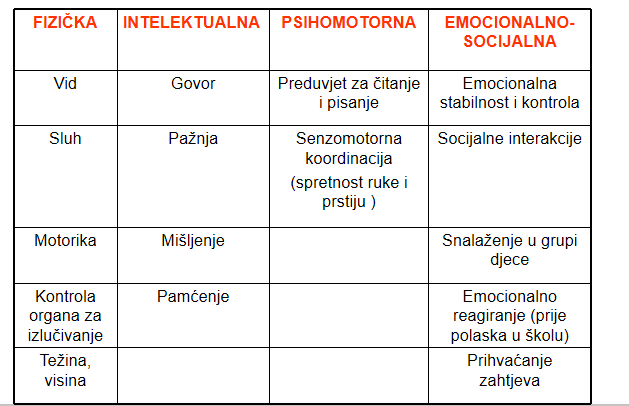 Socijalna interakcijaDijete postepeno razvija različite socijalne vještine:- suradnja, popuštanje, iskazivanje vlastitih potreba, stvaranje prijateljstva i dr.Iskustva pokazuju da je neusporedivo bolja priprema za školu ona koja se odvija putem igara i aktivnosti djeteta u kojima ono mora upotrijebiti svoje ruke i prsteŠto je dijete više među drugom djecom, u igri, to će biti više prilike da upozna reakcije i emocije drugih, da se zaštiti, da nauči kako uspješno komunicirati…Procjena djece predškolske dobi- po razvojnim područjima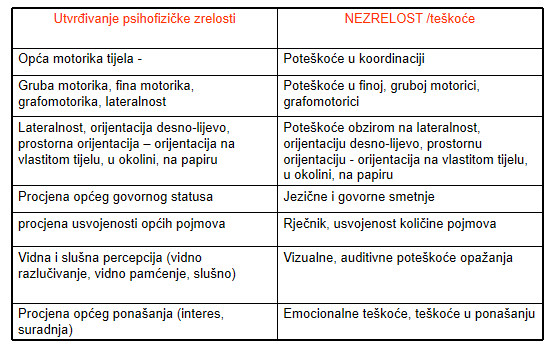 Aktivni razvoj mišljenjaPočinje u 5. i 6. godiniPovezano s radom lijeve moždane hemisfere mozga – odgovorna za analitičke proceseSintetičko-analitička (rastavljanje riječi na glasove/slova) i analitičko-sintetička metoda (sastavljanje riječi od glasova/slova)Razumijevanje njihovoga značenjaRazumijevanje odnosa između riječi u rečenici
Socio – emocionalne vještine i ponašanje:
Dijete je zainteresirano za novu okolinu, koju promatra i istražujePrilazi bliskim osobama i uspostavlja emocionalni kontaktPozdravlja prilikom dolaska i odlaska iz školeSamostalno se odijeva, priprema stvariSudjeluje u predviđenim aktivnostimaIspitivanje predintelektualnih funkcijaPonavljanje automatiziranih verbalnih nizova (npr. ponavljanje, imenovanje po redu godišnjih doba, dana u tjednu, desetica…)Ponavljanje nepoznatih verbalnih nizova (npr. niz međusobno nepovezanih riječi…pr. Most, cipela grožđe)Ponavljanje nizova brojeva (npr. 2-7-5, 3-5-1-7…)Reproduciranje zvučnih ritmova (pr. Tražimo dijete da posluša i reproducira seriju udarca po stolu)Motoričke sukcesivne probe (pr. Udarac po stolu: šaka-brid-dlan-šaka-brid-dlan…)Grafički ritam (povlačenje crta bez dizanja olovke ili sa)Konstruiranje likova (od štapića konstruira likove prema uzorku)Preslikavanje likova (što točnije preslikavanje likova prema uzorku)Prostorna orijentacija (obavlja pokrete u skladu s verbalnim uputama “lijevo-desno” na vlastitom tijelu, Pokaži…)Verbalizacija prostornih odnosa (opisuje i lokalizira predmete na slikama…)Orijentacija u vremenu (doba dana, godišnja doba, u tjednu, prije-poslije, nakon…)Sastavljanje priče prema seriji slika (sastavlja priču na temelju logički povezanih slika…) 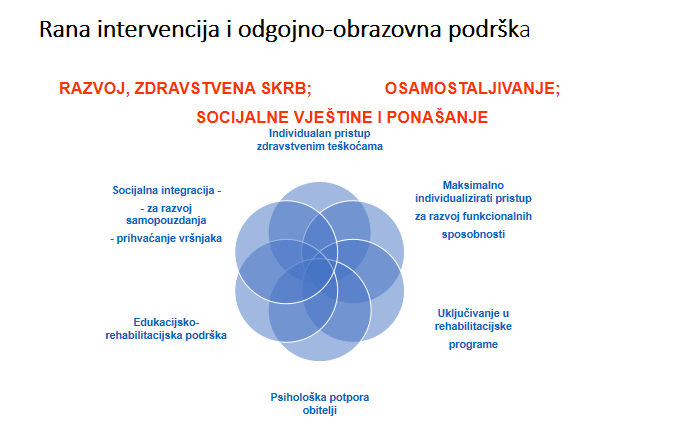 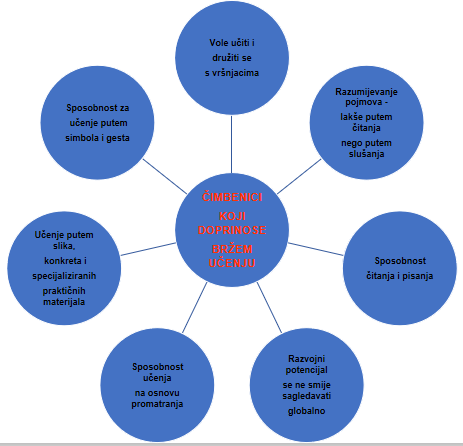 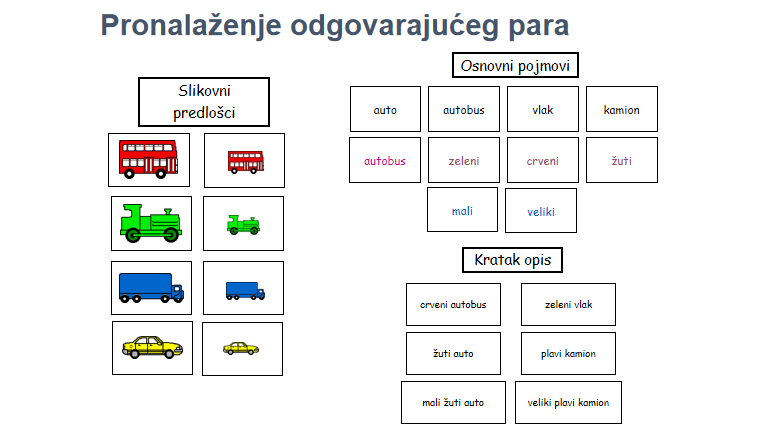 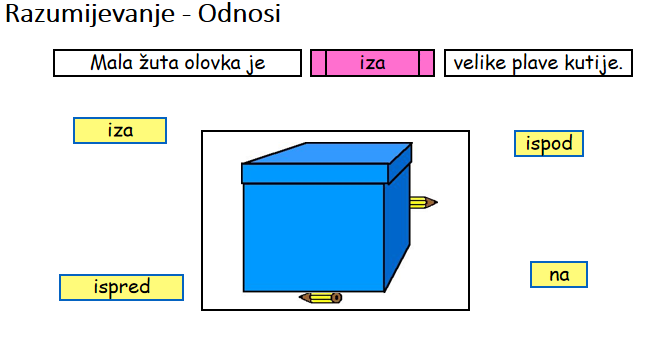 Podrška vršnjakaSpecifičnosti odgoja i obrazovanja djece s teškoćamaTeškoće u senzoričkoj reaktivnosti

a) Djeca s oštećenjem vida
b) Djeca s oštećenjem sluhaTeškoće u senzoričkoj reaktivnostiTeškoće u moduliranju informacija koje se iz okoline primaju putem: osjetila vida, sluha, dodira, njuha, okusa i svjesnosti tijelaOsjeti sudjeluju u percepciji (doživljaju) objektivne stvarnostiTeškoće vida i sluha – najsloženije i najčešće teškoće u senzoričkoj reaktivnostiUz primjeren pristup ta senzorička oštećenja ne umanjuju spoznajne i druge sposobnosti djece, ali uvjetuju modele i načine odgoja i obrazovanja Djeca s oštećenjem vidaStupanj oštećenosti vida određuje se ostatkom oštrine vida i širinom vidnog poljaNormalna oštrina vida iznosi stupanj  6/6 = 1,00 što znači da osoba s udaljenosti od 6 metara može pročitati onaj redak Snellenove tablice koji je označen brojem 6. Ako osoba pročita redak označen sa 60 to znači da je oštrina vida smanjena, V=6/60=0,10 dakle postoji 10% ostatka vidaTo znači da osoba koja na boljem oku ima oštrinu vida 6/60 može na udaljenosti od 6 metara razabrati detalje koje osoba normalna vida može razabrati na udaljenosti od 60 metaraDefinicija slabovidnostSlabovidna osoba - koja na boljem oku (s korekcijom ili bez korekcije) ima očuvan vid i preko 40% uz daljnje napredovanje i oštećenje vida	- djeca koja čitaju crni tisak do veličine Jaeger od 5 do 8, font Times New Roman od 14 do 20Definicija sljepoćeSlijepa osoba – koja na boljem oku (s korekcijom ili bez korekcije) ima oštrinu vida manju od 10%, kao i do 25%, ako je njezino vidno polje suženo na 20 stupnjeva i manje	- djeca koja ne mogu čitati tisak veličine Jaeger 8 i manji (font Times New Roman 22)	- obrazuju se na Brailleovom pismu (brajici)Ostatak vidaNe smije se zamijeniti s uspješnošću korištenja vidaPostoje osobe koje s većim stupnjem slabovidnosti mogu uspješnije iskoristiti svoj vid nego neke slabovidne osobe s većim ostatkom vidaVizualno funkcioniranje osoba oštećena vidaNačin na koji se osobe koriste preostalim vidnim sposobnostima Ne ovisi samo o ostatku vida Ovisi i o drugim komponentama:- Vizualnim sposobnostima osobe (oštrina vida, vidno polje, pokretnost oka, funkcija mozga, percepcija (opažanje) svjetla i boje)- Osobitostima materijala i okoline (boja teksta, kontrasti, razmak u tekstu, osvjetljenje u prostoriji, vrijeme koje dijete ima na raspolaganju)- Individualnim karakteristikama djece (intelektualne sposobnosti, taktilna i auditivna percepcija)Neke specifičnosti uvjeta i postupaka u radu s djecom s oštećenjem vidaPsihomotoričke vježbe (opip, slušanje)Princip individualizacije Upoznavanje sa stvarima u okruženjuRazvoj kulturno-higijenskih navikaOblačenje, uzimanje hraneSpecifičan didaktički materijal (dječje igračke, serije predmeta različitih oblika i različita materijala, stvari iz neposrednog života i prirode)Sredstva za razvoj mikrotaktilne osjetljivosti (reljefni oblici)Upoznavanje prostora i rasporeda stvariTeškoće zbog vizualnog ograničenjaKasni rani senzomotorički razvojRazvoj fine i grube motorikeKoordinacija oko-rukaKod slijepih se umjesto koordinacije oko-ruka razvija koordinacija uho-rukaSporije se orijentiraju na osjetilne modalitete (sluh, opip, kretanje)Smanjena sposobnost i fleksibilnost pojmovnog mišljenja, zbog nedostatnih perceptivnih podataka, pa su im predodžbe drugačije (za razliku od videće populacije koja percipira simultano) i trebaju više vremena za obradu percipiranih informacijaNedostatne vizualne informacije (upotpunjuju se podatcima iz drugih osjetila)Odgođenost formiranja uzročno-posljedičnih veza zbog nemogućnosti uočavanja posljedica vlastita djelovanjaKOMPENZACIJA (opipom, sluhom i ostalim osjetilima)Osiguravanje primjerenog i ranog psihosocijalnog razvoja djece oštećena vidaSvladavanje svakodnevnih vještina  (za razvoj samostalnosti i smanjenje ovisnosti o drugim osobama)Potreba rane dijagnostike oštećenjaUčenje metodom ruke na ruci i davanjem konkretnih, nedvosmislenih verbalnih uputa (za usvajanje vještina za njegu tijela, odijevanje, boravak u prostoru, prehranu, komunikaciju, orijentaciju i kretanje u prostoru)Orijentacija – odnosi se na sposobnost lociranja svog položaja u prostoru i mogućnost stvaranja “mentalne karte” okolineKretanje – odnosi se na sposobnost sigurnog odlaska od jednog do drugog mjesta, zaobilazeći preprekeDjeca s oštećenjem sluha 
Stupanj oštećenja sluhaNagluhe osobe (prosječni gubitak sluha od 20 do 25 dB do 90 dB)4 kategorije:- Lako nagluhe (25-40 dB)- Umjereno nagluhe (40-55 dB)- Umjereno-teško nagluhe (55-70 dB)- Teško nagluhe (70-90 dB)U percepciji govora auditivne informacije dopunjavaju vizualnom percepcijom, pomaže im slušni aparat ili kohlearni implantat (umjetna pužnica)Gluhe osobe (prosječan gubitak sluha iznad 90 db) te ni uz pomoć slušnog aparata ne mogu cjelovito percipirati govor) – njihova se percepcija govornog jezika dominantno odvija vizualnim kanalom (čitanjem s lica i usana sugovornika) i na znakovnom jezikuOštećenje sluhaPrelingvalno – oštećenje je nastupilo prije usvajanja jezikaUtječe na cjelokupni razvoj i psihosocijalno sazrijevanje osobeUz oštećenje sluha i razvoj govora proteže se od jedva uočljivih oštećenja do potpunog izostanka govoraNemaju razvijen oralno-glasovni govorPostlingvalno – govor i jezik usvojeni su prije oštećenjaPosljedice prelingvalne gluhoćeTeškoće u standardnom načinu komunikacijeDominantna posljedica je gluhoćaOdstupanja u emocionalnom, socijalnom i obrazovnom planuPosljedice ovise o interakciji stupnja i vremena nastanka oštećenja, o dodatnim teškoćama, potpori okoline, postavljanju točne dijagnozeObrazovanje djece s oštećenjem sluhaTeškoće:- Učenje govora- Zaostajanje u usvajanju govornoga i pisanog jezika- Problemi u pisanom izražavanju oskudniji rječnik- Agramatičnost -  Otežano razumijevanje pisanog teksta- Teškoće u usvajanju obrazovnih sadržaja- Često ne razumiju neke sadržaje, jer ne razumiju pojedine riječi ili rečenične konstrukcijeNajbolje slobodna i potpuna komunikacija u okolini i s vršnjacima za njihov obrazovni, emocionalni i socijalni razvojUključivanje u redovite vrtiće i školeOdabir odgovarajućeg odgojno-obrazovnog programa prema:Procjeni posebnih jezičnih potrebaOzbiljnost (stupanj) gubitka sluhaPotencijal korištenja preostalog sluha sa slušnim aparatom ili bez njegaDosadašnja iskustva djetetaSocijalne, emocionalne i kulturalne potrebe djeteta, uključujući mogućnosti interakcije i komunikacije s vršnjacimaKomunikacijske potrebe, uključujući preferirani jezik kojim se koristi dijete i njegova obitelj Individualizirani odgojno-obrazovni postupciPrilagođen tekstPrilagođene slikePercipiranje putem dodira (taktilne slikovnice)Tematske slikeSlušanje (glazba, snimljene priče)AKTIVNOSTIPonuditi djeci alternativan način komunikacije kroz geste, mimiku i druge signaleDjeca s oštećenjem sluha od najmlađe dobi uče pomoću  raznih gesti i drugih signala izražavati osjećaje određeni pokret ima određeno značenje – izražavaju osjećajeAKTIVNOST: životinje svijetaDob: 5-7 godinaMaterijal: -velika pravokutna ploča s kartom svijeta u sredini s time da svaki kontinent ima svoju boju - kartice sa slikom životinje na jednoj strani i odgovarajućom bojom kontinenta koji je stanište te životinje na drugoj strani - kartice sa specifičnom hranom za svaku životinju Kako se igra?Dijete izvlači jednu karticu sa životinjom  ostatak grupe uočava boju na kojem kontinentu stanuje izvučena životinjaIzabrano dijete kreće pantomimom objašnjavati o kojoj se životinji radiZa pomoć pri oponašanju životinje dijete ima pravo pronaći u košarici 1 karticu sa specifičnom hranom za tu životinjuAKTIVNOST: Razvrstavanje voća i povrća po okusu, dodiru, mirisu i zvukuDob: 2-3 godineKako pomaže djetetu?u ovoj dobi dijete na sve odgovara osjetilima. Svakodnevno uči nove stvari, postupno izgrađujući znanje i rječnik. Dijete koje nema oštećenja vida ovom igrom može dobiti privid kako je djetetu koje je slijepo ili slabovidno.Dijete koje ima oštećenje vida ovom igrom razvija svoja ostala osjetilaŠto je potrebno? Izbor voća, npr. ananas, banana, grožđe, jabuka, jagoda, kivi, mandarina, naranča, trešnje, višnje itd.Izbor povrća, npr. brokula, krumpir, kupus, paprika, poriluk, prokulice, rajčica, špinat, tikvica itd.Kako se igra?Posebno poredati voće, a posebno povrće.Neka dijete svaki plod uzme, opipa, pomiriše, a možda i potrese da vidi proizvodi li kakav zvuk i neka ga opiše.Zatim mu predložite da zatvori oči i stavljajti mu jedan po jedan plod u ruku i zamoliti ga da vam govori o njemu. Možete postavljati pitanja poput: Je li glatko?, Kako miriše?, Voliš li ga?, Što je to?Može se odrezati komadić svakog voćazamoliti dijete da ga kuša i zatim daje odgovor o kojem je voću riječ.AKTIVNOST: RSve školjke i kamenčići su pomiješani u jednoj posudi Djeca razvrstavaju školjke u jednu posudu i kamenčiće u drugu na temelju dodira i težineZa dodatnu igru nakon razvrstanih skupova pridružuju brojeve na kartonima sa izbrojanim kamenčićima ili školjkicamaRazvrstavanje kamenčića i školjkica u skupoveDob: 2-3 godineKako pomaže djetetu?Razvija vještine koje prethode shvaćanju pojma brojaDijete koje ima poteškoća sa vidom na temelju dodira razvrstava dva skupaDjeca bez oštećenja vida dobiju pojam kako je prijateljima koji imaju problema sa vidomŠto je potrebno?Kamenčići što sličniji po težini i veličini (mogu se i kupiti u trgovini ukrasni kamenčići koji su svi jednaki)Školjke, po mogućnosti jednake kako ne bi došlo do zabuneZa dodatnu igru: Mogu se na kartončiće zalijepiti brojevi od nekog materijala (pr. poslagati od kukuruza ili neke tkanine)Kako se igra?Sve školjke i kamenčići su pomiješani u jednoj posudi Djeca razvrstavaju školjke u jednu posudu i kamenčiće u drugu na temelju dodira i težineZa dodatnu igru nakon razvrstanih skupova pridružuju brojeve na kartonima sa izbrojanim kamenčićima ili školjkicamaDjeca s ADDH / ADHD poremećajem (syndromom)Poremećaji aktivnosti i pažnjeADHD  =  ADDHA = Attention (pažnja, pozornost)D = Deficit (deficit, nedostatak)H = HyperactivityD = Disorder (poremećaj)Razvojni poremećaj samokontrole, poznat kao hiperaktivnost, zapravo je poremećaj pažnje koji je često praćen nemirom i impulzivnošćuRazvojni poremećaj koji se izučava od početka 20. stoljeća Dosadašnji nazivi:- Hiperkinetski poremećaj- Minimalna cerebralna disfunkcija- Minimalno moždano oštećenje- Psihoorganski sindrom“Hiperaktivno dijete” – ADHD sindrom
ADDH sindrom
(Attention-Deficit Disorder/ Hyperactivity)Promjene u biokemijskim funkcijama frontalnog režnja u mozguNema veze s inteligencijom djetetaPoremećaj izvršne funkcije koji se očituje:U inhibiciji (nemogućnosti) unutarnjeg govora da bi mogao iskoristiti svoja iskustva iz prošlosti (ne može kontrolirati svoje impulse)teškoće unutarnjeg govora (savladavanje impulsa da bi mogao iskoristiti svoja iskustva iz prošlosti i da bi mogao predvidjeti što će se dogoditi)Ne može predvidjeti što će se dogoditi (npr. u obavljanju dnevnih obveza koje zahtijevaju suzdržavanje i osjećaj za vrijeme)Kronični poremećaj – potrebne su dugotrajne intervencijeMože biti poremećaj pažnje, a ne mora biti problem u ponašanjuMože biti hiperaktivnost, a ne mora biti poremećaj pažnjeImpulzivnostJedno od ovih simptoma može biti izraženije od drugogaTo je u velikoj mjeri nasljedni poremećaj povezan s nedostacima u funkcioniranju središnjeg živčanog sustava, dakle određenih regija mozga koje su povezane s inhibicijom, pažnjom i samokontrolom.Stimulansi (lijekovi) djeluju direktno s onim dijelom mozga koji nije dovoljno aktivan i koji pojačava vanjske simptome ADHD-a.To je razvojni poremećaj i razlikuje se od slučaja do slučaja.Mijenja se s povećanjem dobiKod odraslih je moguće da će hiperaktivnost i impulzivnost nestati s godinama, ali teškoće u pažnji i organizaciji mogu ostati. To znači da osoba neće moći organizirati zadatke i projicirati ih u budućnost. To je kronični problem.Učestalost pojavljivanja (prema spolu i dobi)Od 3 – 7 % školske djeceČešći je kod dječaka nego kod djevojčicaIdentifikacija kod hiperaktivnih dječaka je između 5. i 7. godineProblemi s nedostatkom pažnje mogu se javiti već između 3. i 4. godineI. identifikacija s početkom školovanja i II. Oko 6. razreda (češće djevojčice zbog teškoća u učenju i u socijalnoj sferi)45-50%  djece s ADHD-om ima barem još jedan dodatni psihijatrijski poremećajKarakteristike ADDH syPoremećaji pažnje u djetetaNemogućnost uskog usmjeravanja pažnje na detaljeZbog nepažnje čini greškeLako ga je omesti vanjskim podražajimaKada se omete ne može dovoljno ostati na zadatkuKrene na drugi zadatak i teško mu je vratiti se na prviNe može pratiti zahtjeveČini se da ne sluša što mu se kaže, ne prati uputeIzbjegava i ne voli zadatke koji zahtijevaju dužu koncentracijuČesto gubi osobne stvariTeškoće u organiziranju aktivnostiDijete je zaboravno tijekom dnevnih aktivnostiNedovoljna ustrajnost (često izbjegava zadatke gdje se mora mentalno truditi)Ne pazi na stvari koje mu za to trebajuTeškoće koncentracije u radu, kao i u aktivnostima igreIma teškoća u uključivanju u aktivnosti ili u igruIma problema u organizaciji slobodnog vremena (iako je možda motiviran i ima interes za nešto)HiperaktivnostDijete ne može mirno sjediti (motorički nemiran)Previše priča (npr. u aktivnostima koje se provode u tišini)Prekomjerna motorička aktivnost – promjenjiva pod utjecajem socijalne okoline i zahtjeva Napušta mjesto u razredu ili u drugim situacijamaSkače sa stolice, pretjerano trči i pretjerano se penjeVrlo je bučan u igri, ima teškoća u uključivanjuTeškoće u organizaciji slobodnog vremena (iako je možda i motiviran za nešto)Impulzivnost (promjenjivost simptoma prema dobi)Upada u riječ, ne može pričekati da se završi pitanje, sklon je prebrzim i prečestim odgovorimaNe čeka na red, ne može stajati u reduPretjerano govori, a ne odgovara na socijalna pravila rada u grupiTeško se zadovoljava s jednom aktivnošćuNe razumije posljedice i ne može ih predvidjetiTeško se odupire iskušenju i odmah reagiraTeško odgađa zadovoljavanje – ima nedostatak planiranja ili prosuđivanjaNiska tolerancija na frustraciju (ono što osobno shvati kao nepravdu, reagira otporom, buntom)Teškoće u obitelji – mogu se očitovati u:KomunikacijaStres obitelji (bračni problemi, depresija)Odnosi roditelja (samohrani roditelji obično su posebno stresni, nesigurni, anksiozni)Teškoće djeteta u socijalizaciji, adaptacijiIskazuju nezrela ponašanja u grupiDoživljavaju neprihvaćanje učitelja i svojih vršnjakaReagiraju nekontroliranoNajteži slučajevi iskazuju agresivna ponašanjaTeškoće u socijalizaciji/adaptacijiIskazuju neočekivana ponašanja – nezrela ponašanja (regresivna) u grupiNeprihvaćanje autoriteta i svojih vršnjaka (odudaraju od prosjeka)Niska razina samopoštovanja i teškoće u ponašanju – rezultat utjecaja negativnih emocionalnih iskustava u međusobnim odnosimaReagiraju nekontroliranoRoditelji su skloni odgovaranju na negativan načinVažno: ne kriviti roditelje – podrška u upućivanju u daljnje tretmaneKako podupirati psihološko zdravlje djece s ADDH sy?Dijete treba prihvatiti kao vrijednu osobu Fokusirati se na pozitivne osobine, omogućiti djetetu osjećaj kompetentnostiStaviti naglasak na ono što dijete može (u čemu je uspješno)Razvijati poštivanje različitosti među djecomIzložiti dijete raznim iskustvima koja rezultiraju pozitivnim emocionalnim stanjima 
Individualizirani pristupTeškoće ADDH sy mogu biti povezane sa specifičnim teškoćama u učenjuUsmjeriti pažnju na tzv. “bolje i lošije” dane djeteta; obično ujutro bolje funkc.Izmjena težih i lakših zadatakaSlikovno popratiti zadatke; konkretiNaglas ponavljaSmirenost u omogućavanju ispravnog odgovoraKratki vremenski razmaci u radu; dozirati zadatkeNagrada, pohvalaStrpljenje, nježnost, razumijevanjeLOŠ RUKOPIS i brzoplet crtež bez puno detaljaOmogućiti više druge načine rada (usmeno, audio i video prezentacije, rad na digitalnom alatu i sl.)označiti linijama mjesta za crtanje; ostaviti dovoljno mjesta za rad na papiru
 NEUSPJEH KOD PISANIH RADOVAdozvoliti druge načine rješavanja zadataka, sa smanjenim potrebama za pisanjemusmeno izlaganje i razgovorkorištenje slikovnog materijalaomogućiti dodatno vrijemekoristiti jasne, čitljive i pregledne materijale bez puno detalja koji djetetu odvlače pažnjuPOTEŠKOĆE KOD PRIHVAĆANJA UPUTAprivući pažnju djeteta prije davanja uputa: koristiti upozoravajuće geste, npr. lagano tapšanje po ramenu  kombinirati verbalne upute s materijalom pri aktivnostizadavati upute jednu po jednuponoviti upute djetetu; tražiti da ponovi upute radi potvrde razumijevanjaPOTEŠKOĆE PAMĆENJAkombinirati govorne i vizualne metode možda je djetetu potrebno da sam ponovi kako bi zapamtiopoučavanje memorijskih tehnika (npr. vizualizacija, verbalno ponavljanje viđenog...) POTEŠKOĆE KOD IZVRŠAVANJA  ZADATAKAnabrojati, napisati i izreći sve korake potrebne za izvršenje zadataka skratiti zadatak u nekoliko izvedivih dijelova, u očekivanim vremenskim okvirima često provjeravati napredak omogućiti djetetu pomoć druge djece, tj. točno mu reći kome se i kako treba obratiti ako "zapne"POTEŠKOĆE ZADRŽAVANJA PAŽNJE NA ODREĐENOM ZADATKUnagraditi pažnju razbiti aktivnosti u manje jedinice nagraditi izvršavanje na vrijeme koristiti fizičku blizinu i dodir za preusmjeravanje aktivnosti djeteta smanjiti mogućnost odvlačenja pažnje bukom i događajima u okolini omogućiti da se dijete aktivno uključi u aktivnostosigurati razumljivost rada tijekom provođenja aktivnosti (kako se dijete ne bi "isključilo" radi nerazumijevanja)POTEŠKOĆE PRI PRELASKU S JEDNE AKTIVNOSTI NA DRUGUpravovremeno obavijestiti o promjeni aktivnosti (npr. "imate još malo vremena…pet minuta… do završetka tog zadatka i prelaska na drugi...") pravovremeno obavijestiti o očekivanjima u sljedećoj aktivnosti (npr." za sljedeći zadatak trebate...")  navesti potrebna sredstva za radnabrojati sve korake potrebne za izvršenje zadatka, ali ga djetetu zadavati korak po korak, tj. dio po dio zadatka    SLAB SAMONADZOR
(dijete samo ne provjerava učinjeno)npr. banalne greške u izvođenju radnjedijete ne zna je li napravilo točno ili pogrešnopoučavati metodama samonadzora     (poticati prekidanje rada i provjeru uratka)POTEŠKOĆE ZADRŽAVANJA ODREĐENOG POLOŽAJA DUŽE VRIJEMEsjedenje u klupi, stajanje, čekanje     u reduomogućiti više prilika za ustajanje i kretanje uokolosmisliti aktivnosti koje uključuju i zahtijevaju kretanjetolerirati nemir u klupi (cupkanje, lupkanje..)NEPRIMJERENA INTERAKCIJA  U GRUPIprekidanje, upadanje u riječ, odgovaranje  prije završenog pitanjaposjesti dijete blizu odgojitelja tako da se omogući bolji nadzor (prva klupa) reći djetetu jasno što se od njega očekujenagraditi poželjno ponašanjeUSVAJANJE PRAVILAne treba očekivati da će dijete s hiperaktivnim ponašanjem odmah usvojiti pravila rada i ponašanja u skupinitreba ih strpljivo ponavljati i na njima ustrajati (npr. najprije dignuti ruku, a zatim odgovoriti)potrebno je razvijati socijalne vještine i navikedobro je postaviti hijerarhiju ponašanja koja će se izgrađivati, jedno po jedno i pri tome treba koristiti pozitivnu pažnju PRIHVAĆANJEdobro je djetetu sa ADHD poremećajem omogućiti prilike za pomaganje drugima, za izražavanje empatije, kako bi doživio da i on može biti koristan, te  da ga vršnjaci upoznaju u pozitivnom svjetluJa - superherojMotivacijski razgovor: - o tome tko je heroj. Što on radi? Koji heroji postoje u crtanim filmovima? Koje su njihove moći? Kako izgledaju?              Zatim, možemo pitati djecu da su oni superheroji, kako bi izgledali i što bi radili, koje bi moći imali. Uz sredstvo – glinamol:Cilj je napraviti sebe kao super heroja. Pokušati prikazati svoje osobine i moći. Poticati da svatko bude drugačiji da svatko smisli  svoje moći.  Na kraju, sve heroje poredati na sredinu stola  i o njima razgovarati, tako da svatko predstavi  svog heroja. Svatko pomaloPrije same aktivnosti s djecom razgovarati zašto je važno slušati kada netko govori?Tijekom razgovora odgojiteljica će zajedno s djecom doći do odgovora Zajedno postaviti i napisati PRAVILA- STOP- obrati pažnju na govornika, - GLEDAJ govornika,  - RAZMIŠLJAJ o tome što govornik kažeIgra kreće od odgojiteljice koja započinje priču. Pravilo je da nitko ne govori  duže od minute. Kada završi, baca lopticu drugom djetetu koje nastavlja priču (npr. dodaje novi lik). Osoba koja završi, baca lopticu djetetu koje još nije bilo na reduStvaramo priču, a ovo je ujedno i dobar način na koji možemo vježbati slušanjeprihvatite dijete s teškoćom takvo kakvo ono jest i pomozite mu u prilagodbi, jer kako ga vi prihvaćate, prihvatit će ga i vršnjaci u odgojno-obrazovnoj skupini!Poremećaji glasovno- jezično-govorne komunikacije

b) Specifične teškoće u učenju
                    
Razvoj komunikacijskih sposobnostiVokalizacija, mijenjanje izraza lica, pokreti, poglediPredjezična komunikacija obuhvaća prve dvije godine životaGovor je jedna od najsloženijih aktivnosti ljudskoga mozgaGovor – optimalna zvučna ljudska komunikacija oblikovanu ritmom rečenica, riječi i slogovaSredstvo stjecanja znanja i izvor mnogih iskustavaGovorne teškoćeZaostajanje u rješavanju niza specifičnih zadataka za koje su govorne sposobnosti nužan preduvjetZakašnjeli i neadekvatan jezični razvoj jedan je od glavnih čimbenika kasnijih teškoća u učenjuPoremećaji – promjene u središnjem i perifernom neuromuskulaturnom sustavuZaostajanje u govoru može biti posljedica mnogih čimbenikaČimbenici: organski i funkcionalniSlušanje i govor su povezani - ako dijete neki glas ne čuje dobro, neće ga ni pravilno izgovarati, ni pravilno pročitati, ni pravilno napisatiVažnost što ranijeg otkrivanja jezičnih teškoćaU školi oko 5% učenikaKontinuum od usporenog razvoja govora (dijete razumije govor i služi se rečenicom, ali ona nije primjerena kronološkoj dobi) do potpunog gubitka govornih sposobnosti (alalije, negovorenje)Glasovno-jezično-govorna komunikacijaPoremećaji glasa (neprimjerena visina glasa, neprimjerena kvaliteta glasa, neprimjerena glasnoća, rezonancija ili trajanje glasa)Poremećaji govora (artikulacijski poremećaji i poremećaji tečnosti)Jezične teškoće (u ekspresiji - teškoće u izražavanju i recepciji – teškoće u razumijevanju jezika)Najučestalije teškoće
Dislalija – poremećaj u artikulacijiPoremećaji izgovora – artikulacijski poremećaji – dislalijaDislalija – neispravan izgovor glasova koji se može manifestirati kao izostavljanje nekoga glasa (omisija), njegova zamjena drugim glasom (supstitucija) ili njegovim iskrivljenim izgovorom (distorzija)Najčešći oblik – sigmatizam (neispravan izgovor glasova:s,z,c,š,ž,č,dž,ć,đRotacizam – poremećen izgovor glasa rLambdacizam – neispravan izgovor glasova l, ljKapacizam i gamacizam – poremećen izgovor glasova k,gTetacizam i deltacizam – poremećen izgovor glasova t,dLeksičke dislalije – nesustavne pogreške izgovora, do 4. godine normalne pojave,  (dijete u nekim govornim situacijama izostavlja i one glasove govora koje može pravilno izgovoriti, zamjenjujući ih drugim glasovima ili im mijenja mjesto u riječi (umjesto spava-pava, traktor-trator, crkva-cvrka)Poremećaji tečnosti govora
MucanjeMucanje – javlja se na somatskom, fiziološkom, psihičkom i socijalnom planuJavlja se u 1% populacijeMucanje - poremećaj tečnosti u govoru ili prijelazni poremećaj u komunikativnoj upotrebi jezikaTečnost je prekinuta grčevima, drhtanjem ili abnormalnostima u fonaciji i disanju; trenuci prekida govora, napeti zastoji govora i disanja uz dodatni napor pokreta dijelova lica ili tijelaSpoj neuroloških, psihičkih, socijalnih i lingvističkih čimbenikaMože se pogoršavati zbog reakcija okoline i zbog učenja složenijih jezičnih konstrukcija Posljedice mogu biti na emocionalnom planu (strah od govora, nagle promjene raspoloženja, usamljenost, povlačenje, osjećaj manje vrijednosti, drskost, agresivnost i dr.)Uz razvojno, postoje psihogeno (nakon stresnog događaja, pritiska ili konflikta) i neurogeno (nakon moždanih ozljeda ili bolesti)Specifičnosti mucanjaTemeljni govorni simptomi (ponavljanja, produljivanja i umetanja glasova, slogova ili riječi…)Popratne vegetativne pojave (ubrzan puls, crvenilo, znojenje, širenje zjenica, treptanje očnih kapaka, tikovi…)Popratna govorna i negovorna ponašanja (ubacivanja ili zamjene glasova, dijelova riječi ili cijelih riječi…)Osoba se osjeća nelagodno, sram, strah, potisnuta ljutnjaRazvoj mucanjaRazvojna govorna netočnost – faza govorno-jezičnog sazrijevanja (od 1,5. do 6. godine); javlja se poneka napeta stanka, ponavlja početni slog, jednosložnu ili višesložnu riječ, ali ne više od dva puta, češće ponavlja cijelu riječ ili čak cijelu rečenicuGranično mucanje – (od 1,5 do  6. godine); u govoru ima više netočnosti, početni slog ponavlja više od dva puta, mnogo je više ponavljanja i produljivanja početnoga sloga nego izmjena ili nedovršenih rečenica, dijete je i dalje nenapeto tijekom govoraPočetno mucanje – (od 2. do 8. godine); postoje znakovi mišićne tenzije tijekom govora, ponavljanja slogova su brza i nepravilna sa zastojima, naglim prekidima izgovora riječi, mijenjanje visine glasa, pokreti usana, jezika ili vilice mogu postati napetiPrijelazno mucanje – (od 6. do 13. godine); napeti zastoji u govoru uz ponavljanja i produljivanja, uz pomoć popratnih pokreta glave, očiju ima napete zastoje u govoruUznapredovalo mucanje (od 14. godine nadalje); dugi, napeti zastoji tijekom govora, podrhtavanje usana, jezika ili vilice, uz ponavljanja i produljivanjaKako komunicirati s djetetom koje mucaVizualni kontakt i prakticirati tehniku aktivnog slušanjaDavati do znanja da je pozorno slušanoPotpitanjima mu omogućiti izražavanje u kratkim rečenicamaAktivnosti u kojima nije potreban govorAktivnosti provoditi u manjoj skupini djeceNastupe pred djecom nužno je unaprijed planirati i dogovoriti s djetetomBrzopletost (batarizam)Brzopletost (batarizam) – način govora koji je obilježen kaotičnošću, brzim prijelazima s jedne misli na druguPoremećaj pripremnih misaonih procesa koji prethode govoru i temelji se na hereditarnim predispozicijamaPoremećena osnova govora: disanje, intonacija, glas, ritmičnost pa i naglašavanje i gramatika, leksik i izgovor glasovaUbrzani tempo govoraNedovoljno ograničavanje osnovne idejeNemogućnost razrade osnovne idejeČudne asocijacije koje su po važnosti ravnopravne osnovnoj idejiPrisutne su teškoće koncentracije na bitnoZbog verbalnih obilježja (zastoja u govoru) često se zamjenjuje s mucanjemKarakteristike teškoće u djetetaKratak raspon pozornostiSiromašan rječnikNered u govoru i u mislima te se očituje i u ponašanjuČesto mijenja aktivnosti, zaboravlja, ne razumijePočne govoriti ili djelovati u neskladu sa situacijom Ne razumije i ne upotrebljava rjeđe i biranije riječi, a posebno ne one koje se najčešće nauče čitanjemIzmišlja nove riječi, starima daje pogrešan ili izmijenjen smisaoOčituje se u 4 osnovne komun. aktivnosti: razumijevanju, govoru, predčitalačkim sposobnostimaTreba ih često upozoravati da najprije smisle što će reći, da rečenicu izgovore u sebi, a tek onda naglas te da između rečenica rade veće stanke kako bi imao dovoljno vremena za formuliranje nove misliČešće mijenjati aktivnost takvog djeteta i davati mu nove, njemu zanimljive zadatkePatološki spor govor (bradilalija)Pretjerano spor govorČesto kao posljedica organskih bolesti SŽS-a, a učestaliji je kom MRGlavno obilježje: produljivanje svih glasova, a posebno samoglasnikaMisaoni procesi su usporeni, reagiranje kasniUsporene, trome, nespretneOstavljaju dojam da su lijeni, nezainteresiraniČesto govore kroz nosGovor drugih ih često zbunjuje jer ga ne shvaćaju i ne mogu ga slijediti, jer to ne odgovara njihovu ritmuAfazijaNesposobnost upotrebe jezikaPosljedica moždanog udaraManifestira se kroz sve jezične modaliteteSlušanje, govorenje, kasnije čitanje, pisanjeKod male djece (oko 3. god. života) – primarne disfazije ili afazije, a sekundarna se može javiti zbog oštećenja mozga (nakon što je baza govora već bila izgrađena)Disfazija – lakši oblik oštećenja jezika i govora (upotrebljava se za djecu)Teškoće kod afazijaTeškoće u uporabi slijeda rečenicaOtežano ponavljanje riječi i rečenicaOsoba ne može samostalno pronaći potrebnu riječ, ali je može odabrati među napisanimaOštećena sposobnost pisanja (ne dovršava rečenicu)Nečitak rukopis i nespretanČitanje naglas otežano zbog izgovora i ne može pratiti sadržaj tekstaPosebne jezične teškoćeKod djece čije su jezične vještine disproporcionalno siromašnije u odnosu na njihovu dob i neverbelne sposobnosti zbog nepoznatih uzrokaPoremećaj u usvajanju jezičnog sustava, ponajprije gramatičkih struktura, ali i fonoloških, semantičkih te pragmatičkih aspekata jezikaBlaže jezične teškoće – oskudniji rječnik, blagi agramatizam, katkad slabije, razumijevanje govoraOtežano čitanje i pisanje, predčitačke sposobnostiTeškoće shvaćanja izgovorenog i stvaranje vlastitih jezičnih izričajaTeškoće u primjeni gramatičkih nastavaka, nespretne rečeniceGovorni negativizamGovorna neurozaOdsutnost ili prekid govora s okolinom koji može trajati nekoliko sati, tjedana, godinu ili dvije…Javlja se kod psihički preosjetljivog djetetaMože biti potpun (uopće nema govora) ili se izražava smanjenom količinom govorenjaPovezan s negativističkim ponašanjem općenitoRjeđa pojavaUloga odgojitelja kod teškoća glasovno -  jezično-govorne komunikacijePoticanje socijalne integracije kod vršnjaka (ne ruganja…)Pružanje pravilnoga govornog modelaUpotreba djetetu najprimjerenijeg oblika komunikacije – tiši ili glasniji govor, sporiji govor, naglašavanje, ponavljanje i dr.)Ponuda aktivnosti u kojima nije potreban govorPisane provjere znanja i jasnije strukturiranje pojedinih aktivnostiPlaniranje i dogovaranje govornih nastupa pred vršnjacimaPrilagođavanje metoda, oblika i sredstava radaPrilagodba na razini govora i zahtjevaIndividualno sagledavajući osobine pojedinog djeteta - prilagodbe na razini percepcije i spoznajeSpecifična obilježja djetetova govornog izražavanja odgojitelji ne trebaju ispravljati , osim ako je riječ o brzopletom govoru kod djeteta (s njim treba raditi na govornom osvješćivanju)Svaka sumnja ili već postojeća teškoća – potrebne logopedske vježbeSavjeti roditeljima – ne tepanje, prisiljavanje na govor kad ono to ne želiTEŠKOĆE ČITANJA I PISANJA

b) SPECIFIČNE TEŠKOĆE UČENJAKlasifikacijaUnutarnji čimbenici:Nedostatan razvoj lijeve moždane hemisfere koji se odražava na prekid veza između uredne auditivne i poremećene vizualne preradeTeškoće u vizualno-motornim područjimaSlabosti u zapamćivanju, kratkotrajno pamćenjeTeškoće u prijenosu vizualnog inputa u verbalni kodVanjski čimbeniciTeškoće u čitanju i pisanju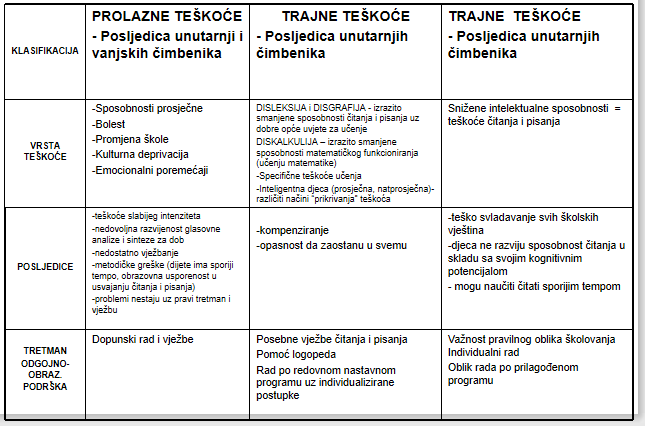 a) TEŠKOĆE ČITANJA I PISANJA
(kao posljedica glasovno-jezično-govorne komunikacije)Sindrom brzopletosti (razumijevanje, govor, čitanje i pisanje)Broj grešaka prilikom čitanja povećavaČitanje napametSlabo razumijevanje pročitanogU pisanju – kaotičnost (prebrzo nizanje misli koje su u pisanom radu nepovezane)Kratke rečeniceRukopis je neuredan, dezorganiziranNe prate linije na papiruSlaba orijentacija u prostoru (na papiru, posebice gdje nema crta)Pišu nepravilan oblik slova, izvan crtovljaSlabije razvijena glasovna analiza i sintezaSimptomi su u svezi s djetetovim normalnim psihofizičkim razvojemTeškoće u čitanju i pisanju – najuočljivije i stvaraju djetetu najviše problema zbog školovanjaPočetak školovanja – teškoće najviše izražene u nastavi hrvatskog jezika (jezik, izražavanje i stvaranje)Redovitim vježbanjem teškoće se mogu uklonitiSpecifične teškoće u učenju – 
Dyslexia    i    DisgraphiaDisleksija “dys”  - slab, loš, neprimjeren
	                  “lexis” – riječi, jezikSložen poremećaj učenja Očituje se kao sklop kroničnih teškoća u postizanju vještine čitanja odgovarajuće za dob unatoč dostupnosti odgovarajućih okolinskih i obrazovnih uvjetaSindrom ili skup osobina primanja, obrade i pohranjivanja informacija, zbog kojeg osoba ima određeni stil spoznavanja sebe i svijeta oko sebe.Poremećaj jezične komunikacije koji utječe na čitanje, pisanje, izgovor, govorenje i slušanjeNema veze s inteligencijomOkolina – nerazumijevanje teškoća; mogućnost pojave dodatnih teškoćaNe nestaje s dobiEtiologijaNeurobiološki temelj disleksije = “anomalije u mozgu”, tj. drugačije formirani putovi kretanja moždanih stanica, što znači:- Vidna obrada – usporenost u vidnoj obradi informacija- Slušna obrada – teškoće u obradi slušnih podražaja kratkog zvučnog trajanjaIz percepcije osobe s disleksijom
1. VidOblici i slijed slova ili brojki izgledaju promijenjeni ili obrnutiPisanje je nepravilno ili nedosljednoSlova i brojke izgledaju kao da se kreću, nestaju, rastu ili se smanjujuRečenični znakovi ili velika slova izostavljeni su, zanemareni ili nisu uočeniPri čitanju ili pisanju riječi i slova se izostavljaju, preinačuju ili zamjenjuju2. Sluh – deficit slušne obradeTeško se čuju neki govorni zvukoviPogrešno se izgovaraju/pišu digrafi poput “ch”, “th” ili “sh”   (u hrvatskom jeziku: č,ž,š,lj,nj,dž)Percipiraju se “lažni”zvukoviNaizgled se ne sluša ili ne čuje ono što je izgovorenoZvukovi su percipirani kao tiši, glasniji, udaljeniji ili bliži nego što je to u stvarnosti3. Ravnoteža/pokretVrtoglavica ili mučnina za vrijeme čitanjaSlab osjećaj za smjerNesposobnost mirnog sjedenjaProblemi s rukopisomProblemi s ravnotežom i koordinacijom pokreta4. VrijemeHiperaktivnostHipoaktivnost (nedovoljna aktivnost)Teško učenje matematičkih pojmovaTeškoće da se negdje bude na vrijeme ili u procjeni protjecanje vremenaPretjerano sanjarenjeLako gubljenje niti misliTeškoće sa slijedom (smještanjem stvari u pravilan poredak)5. Prisilna rješenjaPostoji mnogo kompenzirajućih ponašanja, obrazaca koje osoba može stvoriti ili usvojiti kao prisilna rješenja za neriješene zbrke, a koji usporavaju ili zaustavljaju sposobnost učenja: Npr:Usvojenost abecede (pjevanje ili recitiranje naglas ili u sebi)Visoka koncentracija pri čitanjuUčenje napametNeobični položaji i pokreti tijelaOvisnost o drugimaIzgovaranje svakog slova svake riječiizbjegavanjeIzražene teškoće u školiČitanje i pisanjeRazumijevanje pročitanog tekstaMatematikaProstorna orijentacijaKratkotrajno pamćenje i organizacijaShvaćanje i praćenje složenih uputaRaspršenost sposobnosti učenjaPonekad izražene: teškoće u govoruSimptomi vezani uz teškoće čitanjaNesposobnost glasovne analize i sinteze; povezivanje grafema s fonemom (glas-slovo)Povezivanje glasova i slogova u riječiMijenjanje riječi premještanjem ili umetanjem slogova (vrata – trava, dobar – badro)Zamjene slova grafički ili fonetski sličnih(d-b, b-p, m-n, a-e, d-t, g-k, z-s)Zamjena slogova (on-no, je-ej, mi-im, do-od)Pogađanje riječi (mračni-mačka, dobra-obrada)Izostavljanje, dodavanje slova i slogova (priredila-uredila, otada-tada)Ponavljanje dijelova riječi (remenini)Praćenje slovnog ili brojčanog niza (15-51)Slijed pravca čitanja Izostavljanje redova, vraćanje na već pročitani redOstale teškoćeSporost, blokade, pauzePoremećen ritam, izražajnost čitanjaPrilikom čitanja učenik se brzo umaraKompenzacijski naginje glavuArtikulacija – nejasna, površnaSiromašan rječnikČitanje napametTekst prati prstomGubi redoslijedNerazumijevanje složenih pitanja s višestrukim odgovorimaRazumijevanje pročitanog tekstaJezik i izražavanje (rječnik, razvoj pojmova) PamćenjeSlijeđenje usmenih uputaAutomatiziranje tablice množenja i dijeljenja “Signali” roditeljimaObiteljska anamneza (slične teškoće)Kašnjenje pri učenju govora i jasnog izgovoraDulja uporaba fraza koje zamjenjuju riječiTeškoće pri pravoj uporabi neke riječiNesigurnost i konfuznost u prostoru i vremenuTeškoće u verbalnom izražavanju misliMotorička nespretnostTeškoće u učenju pjesmica s rimomNeuobičajene teškoće pamćenjaPosebno zanimanje za slušanje pričaTeškoće pri praćenju i ponavljanju slijeda riječi u rečeniciTeškoće svladavanja dvije i više govornih instrukcija u nizuPojava blokada“dobri” i “loši” dani bez vidljivog razlogaPoteškoće u organiziranju radnog dana i slobodnog vremenaDisgrafija – specifične teškoće u ovladavanju vještinama pisanjaAgrafija – potpuno nevladanje vještinom pisanjaDisgrafija – teškoće u ovladavanju pisanjemNe ograničava se na teškoće u ovladavanju pisanja, već uključuje:- nedostatke razvoja određenih komponenti usmenoga govora,- emotivnu nezrelost djeteta,- nedovoljnu formiranost određenih predintelektualnih funkcijaSimptomi vezani uz teškoće pisanjaPOGREŠKE NA RAZINI SLOVA I SLOGAPoteškoće u povezivanju glas – slovoZamjene slova (perseveracija)Miješanje slova (anticipacija)Umetanje, dodavanje, premještanje suvišnog slova ili slogaIzostavljanje, redoslijed riječi u rečenici Zrcalno pisanjePOGREŠKE NA RAZINI RIJEČIRastavljeno pisanje dijelova iste riječiSastavljeno pisanje nekoliko riječiTeškoće u pravopisu i gramatici (morfemni disgramatizam)POGREŠKE NA RAZINI REČENICESintaktički disgramatizamNeispravna interpunkcijaSporost, neurednost, rukopisTeškoće u percipiranju dijelova u odnosu na cjelinuMetodičko-didaktički pristupi u odgojno-obrazovnom raduSmjestiti učenika u prvu klupu, odnosno što bliže pločiNajviše zahtjeva u prijepodnevnim satima, na početku sataRad u manjim vremenskim jedinicamaProduljeno vrijeme za rješavanje zadatakaNe čitanje naglas, te težih i dužih tekstovaPomoć kod izrade pismenih zadatakaUsmeno provjeravanje nad pismenimProvjerite je li ispravno razumio tekstNe zadavanje teških i/ili dugih pismenih zadaćaToleriranje nespretnog rukopisa, neurednijeg rukopisa, nespretne grafomotorike – ne ocjenjivatiNE ocjenjivanje brzog čitanjaUzimati u obzir i uloženi trud, jačanje motivacije za osjećaj uspješnosti učenikaČeste pohvaleINTELEKTUALNE TEŠKOĆE / SNIŽENE INTELEKTUALNE SPOSOBNOSTI- Usporeni kognitivni razvoj- Ispodprosječno intelektualno funkcioniranjeOpće značajkePrema podacima specijaliziranih agencija OUN-a (WHO, UNESCO) u oko 10 % učenika u školama od ukupne učeničke populacije su učenici s posebnim odgojno-obrazovnim potrebamaSkupinu učenika sa sniženim intelektualnim sposobnostima čini od 3 % do 4 % učenika:- učenici graničnih odnosno ispodprosječnih intelektualnih sposobnosti / usporeni kognitivni razvoj- učenici iz kulturno deprivirane sredine Intelektualne teškoćeSTANJA u kojima je značajno otežano uključivanje u društveni život, a povezano je sa zaustavljenim ili nedovršenim razvojem intelektualnog funkcioniranja.Intelektualna razina ispitana mjernim instrumentima približna je IQ Wechslerova tipa od 0 do 69, ako nije utvrđena izrazita emocionalna labilnost.Podskupine (razine) (prema Međunarodnoj klasifikaciji bolesti i srodnih zdravstvenih problema, Svjetske zdravstvene organizacije)Laka (IQ 50 – 69, mentalna dob od 9 do 12 godina); sposobni za učenje, rad i ostvarivanje socijalnih kontakataUmjerena (IQ 35 – 49, mentalna dob od 6 do 9 godina); određeni stupanj neovisnosti, briga o sebi, učenje i komuniciranje, potpora za život i rad tijekom životaTeža (IQ 20 – 34, mentalna dob od 3 do 6 godina); stalna pomoć okolineTeška (IQ do 19, mentalna dob ispod 3 godine); ozbiljna ograničenja u komunikaciji i pokretljivosti uz stalnu pomoć i njegu.Osnovna osobitost djetetaSniženi biološko-psihološki potencijalRazvojne osobitosti - odražavaju se kao značajna ograničenja u intelektualnome funkcioniranju i u adaptivnome ponašanju- Utvrđuju se na osnovi medicinske, psihološke, eduk. rehab. i socijalne ekspertize- Kvocijent inteligencije nije više jedini i isključivi čimbenik za utvrđivanje intelektualnih teškoća pojedincaNa osnovi relevantne procjene:Sniženi biološko-psihološki potencijal:- Granično intelektualno funkcioniranje- Lako intelektualno funkcioniranjeDjeca prosječnoga biološko-psihološkog potencijala:- Kulturna deprivacija - niže kognitivno funkcioniranje od stvarnih potencijalaUsporeni kognitivni razvojKognitivni = spoznajni, koji se tiče saznanjaZaostajanje kognitivnog razvoja djeteta za prosječnim kognitivnim razvojem djece iste dobiOsnovno obilježje – sporost u sazrijevanju na različitim razvojnim područjimaOdstupanja u intelektualnome funkcioniranju prepoznaju se kao:Teškoće u izvođenju različitih misaonih operacija znatno otežavaju proces učenja i usvajanja novih sadržaja i socijalno prihvatljivih ponašanja:- formiranje pojmova- povezivanje i zaključivanje, logičko rasuđivanje- analiziranje - generaliziranje - apstrahiranje - rješavanje problema- kreativno mišljenjeU situacijama učenja teškoće u intelektualnome funkcioniranjuUočavaju se na područjima:- Motorike (hodanje, trčanje, skakanje, precizne motoričke reakcije – spretnost šake i prstiju), što je posljedica teškoća vizualno-motorne koordinacije (tj. usklađenost pokreta očiju i motorike ruku)- Percepcije (vidna i slušna)- Zapamćivanja i pamćenja (kratkotrajno i slabije razvijeno pamćenje)- Pažnje (kratkotrajno i teže zadržavanje pažnje)- Govorne recepcije i ekspresije (oskudan i nepravilan rječnik, teškoće u artikulaciji, razumijevanju i dr.)- Korištenje ranije stečenih iskustava (preduvjet za ispravnu organizacija i interpretaciju novih podataka)- Manja aktivnost u igri, pokazuju manje inicijative, kreativnosti i sklona su zadržavanju na istoj jednostavnoj aktivnosti dulje vrijemeNa području adaptivnog ponašanjaPodručja:                                                                     Komunikacija Briga o sebiStanovanjeSnalaženje u okoliniSamousmjeravanjeZdravljeSigurnostSlobodno vrijemeRadFunkcionalna akademska znanjaTeškoće se uočavaju u primjeni:- Naučenih sadržaja- Snalaženja u novim socijalnim situacijamaOsobitosti u odgojno-obrazovnom okruženjuOSOBITOSTI U MIŠLJENJUsmanjena sposobnost razumijevanjateškoće u rješavaju pred/matematičkih zadataka i zadanih riječimateškoće u usvajaju računskih operacija i prijelaza s konkretnog na apstraktno mišljenjesporost i teškoće u usvajaju predčitačkih vještina i vještina čitanja i pisanja (čine mnogo pogrešaka)otežano usvajanje apstraktnih pojmova i termina, osobito onih koji se odnose na prostor, vrijeme i količinurazvijeno je konkretno, a ne apstraktno mišljenjeoslabljena mogućnost razlikovanja bitnog od nebitnog (iako se katkad kod mentalno retardiranih osoba javlja fenomenalno pamćenje koje se odnosi na pojedinačne slučajeve pamćenja brojeva ili melodija, npr. telefonskih brojeva)OSOBITOSTI U ZAPAMĆIVANJU I PAMĆENJUkratkotrajna pozornost koja fluktuira s predmeta na predmetbrzo i lako zaboravljanjeslaba i kratkotrajna koncentracijaOSOBITOSTI U GOVORUproblemi u korištenju govora, siromašan rječnik, smetnje u komunikacijiOSOBITOSTI U MOTORICIslabije tjelesne i motoričke sposobnosti, osobito slaba fina motorika prstiju i rukesporo napredovanjeOSOBITOSTI U SOCIJALNOM FUNKCIONIRANJUnisu potpuno svjesna osobnosti pa imaju teškoća u predviđanju posljedica vlastitih postupakanesamostalna su i lako potpadaju pod negativne utjecajezbog stalnog doživljavanja neuspjeha, razvijaju loše mišljenje o sebiu ponašanju su hiperaktivna ili usporena.Individualizirane/prilagođene metode radapoticati dijete i vršnjake na pozitivnu interakciju provođenjem zajedničkih aktivnosti,koristiti dostupne oblike pomoći (asistenti, volonteri, vršnjaci pomagači, nevladine organizacije i dr.),djetetu osigurati mjesto u grupi koje će mu omogućiti primjereno uključivanje u rad, ali i potreban nadzor odgojitelja,samostalan rad temeljiti na dobro izvježbanim i shvaćenim primjerima,maksimalno rabiti metodu demonstracije, crtanja i praktičnog rada u pojašnjavanju apstraktnih i složenih pojmova, odrednica sadržaja, tijeka izlaganja/fabule, događaja/radnje ili procesa,korištenje izvorne stvarnosti, kad god je to moguće, kao polazišta u prikupljanju činjenica potrebnih za stjecanje znanja i razvijanje sposobnosti, uz poticanje aktivnog odnosa prema stvarnosti, prilagođena didaktička sredstva i materijal (vizualna, auditivna, tekstualna) upotrebljavati tako da se djetetova pozornost vođenim promatranjem uvijek usmjerava na ono što je u promatranju važno, prema potrebi i prekrivati nepotrebne pojedinosti, AKTIVNOSTI LIKOVNA AKTIVNOST S GLINOM grupna aktivnost materijali: glina ili plastelin, modlice, plastični nožići cilj aktivnosti je manipuliranje sredstvom kako bi se razvila fina motorika rukubitan je proces, a ne produktGLAZBENA AKTIVNOSTpoticanje govora pjesmice s dijelovima tijela – riječi prate pokrete ruku koji pokazuju određeni dio tijelauz svaku aktivnost važno je uključiti glazbu jer, primjerice, djeca s Down sindromom pozitivno reagiraju na nju IGRA  LOPTOM dodavanje lopti različitih veličina  djeca stoje u krugu  lopte se dodaju od najveće prema najmanjoj  razvijanje fine i grube motorike ruku te   koordinacija oko - rukaMOTORIČKI POREMEĆAJI

b) KRONIČNE BOLESTIMotorički poremećaji 
(tjelesna invalidnost) Oštećenja lokomotornog aparatOštećenja središnjega živčanog sustavaOštećenja perifernoga živčanog sustavaIspodprosječno tjelesno funkcioniranje zbog različitih uzroka i fenomenologijeObuhvaćaju širok raspon različitih smetnji i nepravilnosti tijelaTemeljna značajka ove populacije - funkcionalno oštećenje organizma u različitim oblicima i intenziteta:deformacija kralježnice i zglobova,lomovi,amputacije,cerebralna paraliza,plegije-parezeIzraženost:Područje grube motorike (motorika korpusa i ekstremiteta)Područje fine motorike (lica, prstiju ruke…)b) Socijalni aspekt – naglašavaju se organsko-funkcionalni nedostatci i nepravilnosti koji znatno smanjuju sposobnost tih osoba za uključivanje u rad i društveni životc) Pedagoški aspekt – ističu se tjelesne nepravilnosti koje otežavaju ili onemogućuju odgoj i obrazovanje takve djece u standardnim uvjetima odgoja i obrazovanjaOsnovne karakteristikeRazličiti oblici i težina poremećaja pokreta i položaja tijelaSmanjena/onemogućena funkcija pojedinih dijelova tijela (ruku, nogu, kralježnice)Nepostojanje dijelova tijela (najčešće urođena nerazvijenost pojedinih dijelova ruku ili nogu ili je dijete ostalo bez dijela/cijelog ekstremiteta zbog bolesti, amputacije uslijed nezgode)Uzroci nastajanjaa) Kongenitalni (tjelesne – prirođene, nasljedne anomalije jednog ili više ekstremiteta)- prirođene amputacije jednog ili više ekstremiteta   - prirođene tjelesne deformacije, npr. iščašenje kuka, uvrnuto stopalob) Stečeni Infektivne bolesti (koštano-zglobna tuberkuloza, dječja paraliza (poliomyelitis), upala koštane moždine (osteomyelitis))c) Posljedica traumatizma	- gubitak udova	- frakture	- skraćenje ekstremitetaPostojanje drugih razvojnih smetnjiNa području osjetila: vida, sluha, taktilno-kinestetičkoga i proprioceptivnoga osjetaGovorne smetnje: različiti oblici i težine sve do nemogućnosti govorne komunikacijeEpilepsija: različiti tipovi i težineSniženo intelektualno funkcioniranjePerceptivne smetnjeSmetnje ponašanja: hiperaktivnost, impulzivnost, hipoaktivnost, anksioznost, povučenost, neurotske smetnje, psihosomatske smetnjeSmetnje učenja: disleksija, disgrafija, diskalkulija, sekundarne kao posljedica ranije navedenih razvojnih smetnjiEmocionalne smetnje: primarno vezane s obiteljskim i biološkim faktorimaTjelesna invalidnost kao posljedica oštećenja lokomotornog aparataKosti, zglobovi, mišićiNastaje slabost mišića, ograničava kretanje zglobova i izaziva deformacije kostiju- Abnormalnosti stopala- Deformacije kostura (donji ekstremiteti, zglobovi, kralježnica- Spina bifida (koštani elementi kralježnice nisu potpuno okoštali pa neki živci strše)- Skolioza (svinuta kralježnica u stranu)- Osteomyelitis (upala koštane moždine – TBC kostiju)- Arthritis – upala zglobova- Traumatizmi (frakture zglobova i lakta); paraplegija- Progresivna mišićna distrofija (degeneriranje i razaranje mišića)Tjelesna invalidnost kao posljedica oštećenja centralnog i perifernog živčanog sustavaPoliomyelitis – dječja paraliza (infekcija sive materije kralježničkog stuba polio-virusom – dovodi do slabosti mišića ili paralize)Multipla skleroza – progresivno oboljenje (zahvaća mišiće, tremor, nestabilan hod i dr.)Epilepsija – jedna vrsta cerebralne disfunkcijeStanje: Cerebralna paraliza“cerebralna” – mozak,     “paraliza” – poremećaj pokreta i položajaNastaje zbog oštećenja mozga prije, tijekom ili neposredno nakon rođenja (u djeteta starijeg od godinu dana)Prenatalno – nasljedni uzroci, za vrijeme trudnoćePerinatalno – ozljede mozga pri porodu, poteškoće s pupčanom vrpcomPostnatalno – meningitis, encefalitis, gripa, visoke temperature, ozljede glave, trovanja…Centralni motorni deficitMože dovesti do poteškoća u učenju, psiholoških problema, senzornih oštećenja, grčeva i teškoća u ponašanju organske prirodeSumnja za dijagnostiku cerebralne paralizeSlaba kontrola glave poslije dobi od 3 mjesecaPrekomjerna napetost ili mlohavost mišićaNesposobnost sjedenja bez potpore od 8. mjeseca daljeUpotreba samo jedne strane tijelaTeškoće hranjenjaJaka iritabilnostOdsutnost osmijeha i dr.KOMBINIRANE, višestruke TEŠKOĆE: mentalna retardacija, konvulzije, problemi vida, oštećenje sluh, govorni poremećaji, problemi učenja, poremećaj pažnje i hiperaktivnostTeškoće kao posljedica cerebralne paralizeCerebralne disfunkcije mogu uzrokovati :- Intelektualni deficit- Ljevorukost (češća nego kod prosječne školske populacije)- Deficijenciju vida, sluha, govora ili vizualno-motoričke percepcije- Često siromašan govor- Nekontrolirano svijanje i grčeviti pokreti (takvo dijete može biti i nadareno)- Akalkulija ili diskalkulija- Agrafija (nesposobnost učenja pisanja)- Vizualno, slušno, taktilno percipiranjePrilagođavanje načina radaOsiguravanje pristupa bez arhitektonskih barijeraOsiguran prijevozOsobni pomagačPoštovati načela individualizacije, kompenzacije - korištenje svih preostalih sposobnosti kako bi se postigla maksimalna sposobnost oštećenih funkcijaIndividualizacijaOsigurati primjereno mjesto, stol, stolac, rukohvat na stolu za održavanje i kontrolu tijelaPrilagođavanje tempa rada sukladno sposobnostima i mogućnostimaDogovor i suradnja sa stručnom službom, roditeljima, liječnikom, mobilnom stručnom službomOstale karakteristikeSpecifične želje, potrebe, interesiTeškoće u adaptacijiPonekad reagiraju agresivno i buntovno – često ovisni o drugoj osobi, svojevrsna kompenzacija zbog neizvjesnosti i straha za vlastitu sudbinuPotrebno povećanje vlastitih sposobnosti i vrijednostiRana, uspješna i redovita rehabilitacija Djeca s kroničnim bolestimaBolesti su trajnije/trajne naravi i promjenjive težineRazdoblja poboljšanja i pogoršanja njihova zdravstvenog stanjaKvaliteta životaPotreba dugotrajnih liječenja, edukacijskih i rehabilitacijskih intervencijaKronične bolestiBolesti srca i krvožilnoga sustavaBolesti probavnoga sustavaBolesti mokraćnoga sustavaBolesti dišnoga sustava (bronhitisi, astma…)Bolesti žlijezda s unutrašnjim lučenjem (npr. srčane bolesti, leukemija, hepatitis, tuberkuloza, alergije, dijabetes, AIDS i dr.)Tumori dječje dobiOsnovne karakteristike djece s kroničnim bolestimaPostojanje bolesti koja je trajnijega karaktera, promjenjive težine i potrebe dugotrajnijega liječenjaPromjenjivost zdravstvenoga stanja tijekom godine i potrebe liječenja u bolnici ili kod kućeBolest jednoga sustava može se negativno odraziti i na funkcije drugih sustavaMotorički poremećaji uzrokovani kroničnim bolestima ostalih organskih sustavaSrčana oboljenja (npr. reumatska groznica – koštana infekcija vezivnog tkiva, štetno djeluje na srce, zglobove, krvne žile)TBC plućaDiabetes, leukemijeTeži slučajevi astme, razne vrste alergijeHemofilija- Reducirana snaga, živost, vitalnostEpilepsijaČesta neurološka bolest kod školske djeceJavlja se u 1% opće populacijePovremeni poremećaj živčanog sustava koji se događa zbog prekomjernoga i nepravilnog izbijanja živčanih impulsa u mozguKao posljedica kortikalnih neuronskih pražnjenja dolazi do povremenih, stereotipnih epizoda poremećaja: - svijesti - ponašanja- Emocionalnih reakcija- Motorike- Osjetilnih funkcijaStanje u kojem se ove epizode u različitim intervalima spontano ponavljajuNeurološki poremećaj - abnormalnosti u elektroencefalogramu (EEG) ukazuju na poremećene funkcije sive tvari SŽS-a, tj. neurona.VAŽNO: STAVLJANJE DJETETA U BOČNI POLOŽAJ!POREMEĆAJI IZ SPEKTRA AUTIZMADJECA S POREMEĆAJIMA IZ AUTISTIČNOG SPEKTRAPervazivni razvojni poremećaji ne drugačije određeni prisutni su neki obrasci ponašanja tipičnih za autizam („kao-autistični“ ,“elementi autizma”),  no prema ostalim obilježjima ponašanja/funkcioniranja ne zadovoljavaju kriterije ni za Asperger poremećaj ni visoko funkcionirajući autizam.Visoko funkcionirajući autizam (VFA) (Hight-Functioning Autism)  zadovoljava dijagnostičke kriterije za autizam, ali uz relativno uredan kognitivni razvoj u intelektualnom razvoju i bez teškoća  u učenju. Mogu biti prisutne inicijalne teškoće  u govorno jezičnom razvoju, no dijete razvija govor unutar ili približno očekivanoj dobi.Karakteristike Aspergerovog poremećaja1. Socijalna interakcija  Nesposobnost za interakciju s vršnjacima Nemotiviranost  za druženjem s vršnjacima Nerazumijevanje socijalnih pravila,odnosaSocijalno i emocionalno neprimjerena ponašanja Poremećaj društvenog kontakta s naglašenom  egocentričnošću2. Ograničeni interesi Isključenost iz drugih aktivnosti Ustrajnost na rutinama i ritualimaViše napamet, nego sa značenjem3.Govor i jezik Vrlo dobar ekspresivni jezik, ali površan (plitak) Pedantan i formalan jezik Neobične značajke glasaTeškoće u razumijevanju: doslovno shvaćanje, nerazumijevanje4. Neverbalna komunikacijaZnatne teškoće s «čitanjem» neverbalnih znakovaOgraničena upotreba gestiNezgrapan/nespretan govor tijela Ograničeno izražavanje mimikom Neprimjereno grimasiranje ili gestikuliranje Neobično gledanje u nekog (zurenje)5. Motorika Motorna nespretnost, slabija neuromotorna usklađenostJake strane osobe s Aspergerovim poremećajemIzuzetno pamćenje: posebno za detalje, činjenice, fotografsko, vizualno – spacijalno, topografsko  (orijentacija, samopouzdanje, doživljaj uspjeha)Mišljenje u slikama  “visual thinkers”*      Neposredno pretvaranje riječi u slike, drugačije procesuiranje od nas “verbalnih mislioca” -   (slikovne upute)*Thinking in Pictures  T. GrandinPrepoznavanje redoslijeda, obrasca, slijeđenje pravila: stvaraju posebna “pravila” ili prepoznaju neka pravila u javljanju nekih događaja, ponašanja drugih, u nizu informacija stvaraju svoju logiku  zapažanja i pamćenja-prisjećanja  (pravila igre, soc. interakcija, prepoznavanje) Preferira društvo odraslih osoba i u njemu se ugodno osjeća 	(motivacija, uzor, autoritet, samopuzdanje)Preduvjeti uključivanjaSpremnost odgojno-obrazovne ustanove, odgojitelja tj. razumijevanje i prihvaćanje (dodatna educiranost) Spremnost za suradnju sa stručnjakom za edukacijsko-rehabilitacijsku potporu i roditeljimaKontinuirana dostupnost specifične stručne podrške odgojiteljima i roditeljimaDobro pripremljen individualizirani program, manja grupa po broju djece i bez druge djece s teškoćama u razvojuMogućnost korištenja asistenta kao podrške djetetu i odgojiteljuOdgojitelj i karakteristike grupeFleksibilnost, pozitivan stav, smisao za humor, ...Rutine i pravilaOrganizacija radnih materijalaOrganizacija vremenaJasan, jednostavan, nedvosmislen jezikPosebno mjesto za rad u slučaju ometanjaVrijeme za individualni radNadgledanje ritma rada i produkta radaProvjera razumijevanjaPovratna informacija – pohvalaTraženje pomoćiZbog teškoća u socijalizaciji i započinjanju interakcije često ne traže pomoćOdgojitelj treba promatrati dijete i dogovoriti s njim neki signalGrupni rad – uloga vršnjakaMože biti dobra prilika za razvoj socijalnih vještina, ali zbog njihovog nedostatka dijete možda neće biti u prilici shvatiti zadani konceptIndividualni zadaciProblemi u ponašanju-	(prekidanje, ometanje drugih, konstantno govorenje o temama ili užim interesima, agresija)Često potkrepljivati željene oblike ponašanjaIgnoriranje manje važnih loših oblika ponašanjaUčenje djeteta tehnikama samokontroleAKTIVNOSTI: Igra s fotografijamaUporaba fotografija potiče razvoj različitih sposobnosti: Jezičnoga razumijevanja Predviđanja onoga što slijedi Odabira - Usvajanja novih riječi Uparivanja predmeta s fotografijama Uparivanja fotografija AKTIVNOST: Ponuditi djetetu fotografije bliskih ljudi, djece, omiljenih igračaka Fotografije koje prikazuju dijete za vrijeme različitih aktivnosti: dok spava, dok se smije, crta, lopta se i sl. Subjekt bi trebao biti glavni dio fotografije, a pozadina što jednostavnija.Umetanje oblika u kalupeDijete pokušava otkriti koji oblik ide u koji kalupUči razlikovati oblikeKasnije mu se mogu ponuditi i jednostavnije puzzleAko ne govori, potaknuti ga da koristi geste  i pokrete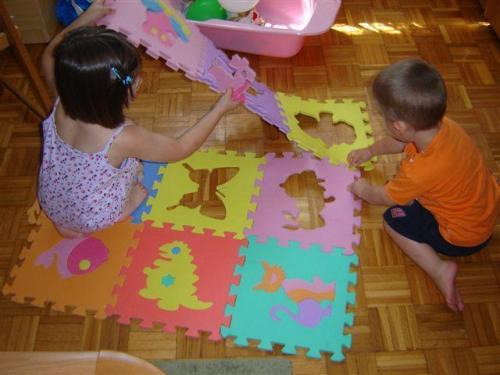 